Zamawiający:Specyfikacja Istotnych Warunków Zamówieniaw postępowaniu o udzielenie zamówienia publicznego prowadzonym w trybieprzetargu nieograniczonego na:Zakup mebli dla nowej przychodni SP ZOZ w Aleksandrowie Łódzkim przy ul. Pabianickiej
o wartości nie przekraczającej kwoty określonej w przepisach wydanych na podstawie art. 11 ust. 8 ustawy Prawo Zamówień PublicznychNr referencyjny nadany sprawie przez Zamawiającego: 8/2017Specyfikację zatwierdził: Z up. Dyrektora SP ZOZ w Aleksandrowie Łódzkim/-/Magdalena DubowskaGłówny KsięgowyAleksandrów Łódzki, dnia 12.12.2017 r.I. INFORMACJE OGÓLNESamodzielny Publiczny Zakład Opieki Zdrowotnej w Aleksandrowie Łódzkimul. M. Skłodowskiej-Curie 195-070 Aleksandrów Łódzkitel.: 42-712-00-26, faks: 42-712-77-11e-mail: dyrektor@spzoz.aleksandrow-lodzki.plwww.spzoz.aleksandrow-lodzki.plzaprasza do składania ofert w postępowaniu prowadzonym w trybie przetargu nieograniczonego.Postępowanie zostanie przeprowadzone na podstawie ustawy z dnia 29 stycznia 2004 r. Prawo zamówień publicznych, przepisów wykonawczych wydanych na jej podstawie oraz niniejszej Specyfikacji Istotnych Warunków Zamówienia. W sprawach nieuregulowanych ustawą zastosowanie mają przepisy ustawy z dnia 23 kwietnia 1964 r. - Kodeks cywilny.W uzasadnionych przypadkach Zamawiający może przed upływem terminu składania ofert zmienić treść Specyfikacji Istotnych Warunków Zamówienia. W przypadku wprowadzenia takiej zmiany, informacja o tym zostanie niezwłocznie przekazana wszystkim Wykonawcom, którym przekazano SIWZ oraz zamieszczona na stronie internetowej Zamawiającego. Użyte w Specyfikacji terminy mają następujące znaczenie:„Zamawiający” – Samodzielny Publiczny Zakład Opieki Zdrowotnej w Aleksandrowie Łódzkim.„Postępowanie” – postępowanie prowadzone przez Zamawiającego na podstawie niniejszej Specyfikacji.„SIWZ” – niniejsza Specyfikacja Istotnych Warunków Zamówienia. „Ustawa” lub Pzp - ustawa z dnia 29 stycznia 2004 r. - Prawo zamówień publicznych (t.j. Dz. U. 
z 2017 r. poz. 1579). „Zamówienie” – należy przez to rozumieć zamówienie publiczne, którego przedmiot został 
w sposób szczegółowy opisany w punkcie II SIWZ oraz załączniku nr 4 do SIWZ”Wykonawca” – podmiot, który ubiega się o wykonanie Zamówienia, złoży ofertę na wykonanie Zamówienia albo zawrze z Zamawiającym umowę w sprawie wykonania Zamówienia.Dane Zamawiającego:Samodzielny Publiczny Zakład Opieki Zdrowotnej w Aleksandrowie ŁódzkimDokładny adres do korespondencji: Samodzielny Publiczny Zakład Opieki Zdrowotnej 
w Aleksandrowie Łódzkim, ul. M. Skłodowskiej-Curie 1, 95-070 Aleksandrów Łódzki,NIP: 732-18-60-164REGON: 47231508600000KRS: 0000016940Faks do korespondencji w sprawie Zamówienia: 42-712-77-11Adres internetowy Zamawiającego: www.spzoz.aleksandrow-lodzki.plE-mail do korespondencji w sprawie Zamówienia: dyrektor@spzoz.aleksandrow-lodzki.plZnak Postępowania: 8/2017 Uwaga: w korespondencji kierowanej do Zamawiającego należy posługiwać się tym znakiem.Źródło finansowania.„Budowa nowoczesnej przychodni SP ZOZ w Aleksandrowie Łódzkim wraz z wyposażeniem” jest współfinansowana przez Unię Europejską ze środków Europejskiego Funduszu Rozwoju Regionalnego 
w ramach Regionalnego Programu Operacyjnego Województwa Łódzkiego na lata 2014-2020, Oś priorytetowa VII: Infrastruktura dla usług społecznych, Działanie VII.2: Infrastruktura Ochrony Zdrowia.II. OPIS PRZEDMIOTU ZAMÓWIENIAPrzedmiotem zamówienia jest dostawa i montaż mebli, zgodnie z wymaganiami Zamawiającego, w  nowej przychodni SP ZOZ w Aleksandrowie Łódzkim zlokalizowanej przy ulicy Pabianickiej, zgodnie 
z przedstawionym opisem technicznym przedmiotu zamówienia oraz minimalnymi parametrami – załącznik nr 4 do SIWZ.Przedmiot zamówienia, o którym mowa w pkt 1 został podzielony na następujące części:Część nr 1:Poradnia rehabilitacyjnaSzafka ubraniowa 40/60/180 – 12 szt.Szafka pomocnik 60/50/75 – 4 szt.Kartoteka 40/60/150 dwurzędowa (8 szuflad) – 1 szt.Biurko 110/60/75 – 1 szt.Kontener 40/50/60 – ( 3 szuflady ) – 1 szt.Szafka umywalkowa  80/50/85 – 1 szt.Szafka pomocnik 60/80/75 – 5 szt.Zabudowa niska 250/60/86 – 1 szt.Zabudowa wysoka 250/60/30 – 1 szt.Biurko 130/70/75 – 1 szt.Kontener 40/60/60 – ( 3 szuflady ) – 1 szt.Zabudowa niska 350/60/86 – 1 szt.Szafka wisząca 80/60/30 – 2 szt.Szafa ubraniowa podwójna 80/60/180 – 1 szt.Szafka gospodarcza 240/50/200 – 1 szt.Ławka 40/90/40 – 3 szt.Stół  80/80/75 – 1 szt.Stół 120/80/75 – 1 szt. AOSBiurko 130/70/75 – 3 szt.Kontener 40/60/60 – ( 3 szuflady ) – 3 szt.Szafka lekarska 40/50/180 – 3 szt.Szafka pod zlew 80/60/86 – 1 szt.Szafa ubraniowa podwójna 80/60/180 – 1 szt.Zabudowa dolna 250/86/60 – 1 szt.Zabudowa górna 200/60/30 – 1 szt. Szafka na kółkach 48/75/100 ( 3 szuflady ) – 1 szt.Kartoteka 73/60/150 – 10 szuflad ( 2 x 5 ) – 3 szt.Regał 40/50/180 – 1 szt.Szafa ubraniowa podwójna 60/60/180 – 1 szt.POZBiurko 130/70/75 – 5 szt.Kontener 40/60/60 – ( 3 szuflady ) – 5 szt.Szafka lekarska 40/50/180 – 4 szt.      Szafka umywalkowa 80/50/85 – 1 szt.Szafa ubraniowa podwójna  80/60/180 – 5 szt.Zabudowa dolna 250/86/60 – 2 szt.Zabudowa górna 200/60/30 – 2 szt.Szafka pod zlew 80/60/86 – 2 szt.Wspólne POZ i AOSBiurko 130/70/75 – 3 szt.Kontener 40/60/60 – ( 3 szuflady ) – 3 szt.Szafka lekarska 40/50/180 – 1 szt.Szafa ubraniowa podwójna 80/60/180 – 2 szt.Szafka wisząca 80/60/30 – 2 szt.Zabudowa dolna 250/86/60 – 1 szt.Zabudowa górna 200/60/30 – 1 szt.Szafka umywalkowa 50/80/85 – 1 szt.Poradnia Zdrowia Psychicznego DzieciBiurko 130/70/75 – 1 szt.Kontener 40/60/60 – ( 3 szuflady ) – 1 szt.Stół 120/80/75 – 1 sztRejestracjaBiurko  130/70/75 – 1 szt.Kontener 40/60/60 – ( 3 szuflady ) – 1 szt.Zabudowa rejestracji – 3 stanowiska 450/70/75 – 1 szt.Biurko 60/80/75 – 1 szt. Kartoteka 73/60/150 – 10 szuflad  ( 2 x 5 ) – 12 szt.Kontener  45/60/60 – ( 3 szuflady ) – 2 szt.Nadstawka na segregatory 35/35/73 – 6 szt.Szafka na dokumenty 75/60/80 – 2 szt.Szafka na segregatory 75/60/80 – 1 szt.Pomieszczenia socjalneSzafa ubraniowa podwójna 80/60/180 – 1 szt. Zabudowa dolna 200/86/60 – 1 szt.Zabudowa górna 200/60/30 – 1 szt. Stolik 70/70/75 – 1 szt.ArchiwumKartoteka 73/60/150 – 10 szuflad ( 2 x 5 ) – 7 szt.Biurko 60/80/75 – 1 szt.Szafa gospodarcza meblowa 180/60/200 – 1 szt.Część nr 2:Krzesła  - model konferencyjny  – 12 szt.Ławy do poczekalni ( 2 x 2 osob. ) ( 2 x 3 osob. )– 4 szt.Fotele – 11 szt.Część nr 3:Sejf – 1 szt.Wymagania ogólne dotyczące mebli:Wszystkie meble, za wyjątkiem opisanych części szklanych mają być wykonane z płyty wiórowej/melaminowej,Krawędzie i brzegi wykończone listwami PCV lub ABS o grubości 1 lub 2 mm w kolorze mebli. Kolor mebli szary, odcień do uzgodnienia wg wzorników.Boki blatów roboczych zakończone listwami PCV lub ABS i zabezpieczone przed wilgocią.Blaty szafek, kontenerów, pomocników i kartotek o grubości 3,6 cm. Wszystkie drzwiczki cichy domyk.Połączenie elementów na lamelki i konfirmaty. Prowadnice firmy Blum lub Hettich lub równoważne.W przypadku kartotek część prowadnic z systemem kulkowym (rodzaj prowadnicy narzuca konstrukcja kartoteki).Wymagania szczególne dotyczące biurek:Blat wszystkich biurek o grubości 36 mm z doklejką PCV lub ABS o grubości 2 mm, Biurka na nogach z płyty meblowej, pozostałe elementy płytowe grubości 18 mm z doklejką PCV lub ABS o grubości 1 lub 2 mm. Tył biurka z płyty w okleinie takiej jak fronty ( blenda ) wykończone dwoma paskami alu. Pod biurkiem szuflada ( blat ) na klawiaturę na prowadnicy rolkowej – miejsce montażu do uzgodnienia. Wszystkie otwory pod kable komputerowe, telefoniczne zaopatrzone w przepusty kablowe – ilość 
i miejsce do uzgodnienia.Blaty wodoodporne, zmywalne z oryginalnym wykończeniem.Przed przystąpieniem do realizacji dostawca jest zobowiązany do pobrania wszystkich wymiarów z natury, wymiary podane w  niniejszej specyfikacji są orientacyjne.Meble muszą być fabrycznie nowe i nie mogą być przedmiotem praw osób trzecich. Meble muszą spełniać minimalne wymagania bezpieczeństwa i higieny pracy oraz ergonomii zawarte 
w rozporządzeniu Ministra Pracy i Polityki Socjalnej z dnia 1 grudnia 1998 roku w sprawie bezpieczeństwa i higieny pracy na stanowiskach wyposażonych w monitory ekranowe ( Dz.U. z 1998 r., Nr 148, poz 973).Zamawiający wymaga, by meble były nowe, kompletne, wolne od wad, nieuszkodzone, nienoszące śladów używania, wypoziomowane oraz były wykonane z materiałów wysokiej jakości.   Wykonawca jest zobowiązany dostarczyć Zamawiającemu meble własnym transportem i na własny koszt wraz z wniesieniem do pomieszczeń wskazanych przez Zamawiającego. Dostawa i montaż mebli wchodzących w skład przedmiotu zamówienia, musi nastąpić w czasie uprzednio uzgodnionym z Zamawiającym. Wykonawca jest zobowiązany do uprzątnięcia na własny koszt opakowań oraz innych pozostałości po transporcie i montażu mebli.Termin gwarancji mebli objętych dostawą nie może być krótszy niż 24 miesiące (kryterium oceny ofert). W przypadku stwierdzenia niezgodności dostawy z ofertą, Wykonawca jest zobowiązany do usunięcia niezgodności i/lub dostarczenia mebli wolnych od wad, w terminie do 5 dni roboczych od dnia zgłoszenia tego faktu przez Zamawiającego, na koszt i ryzyko Wykonawcy.Wszystkie wskazane w opisie przedmiotu zamówienia znaki towarowe, nazwy handlowe produktów należy rozumieć jako określenie wymaganych norm i standardów jakościowych dla danego produktu.W przypadku wystąpienia w dokumentacji przetargowej odniesień do norm, europejskich ocen  technicznych, aprobat, specyfikacji technicznych i systemów referencji technicznych, o których mowa 
w art. 30 ust. 1 pkt 2 oraz ust. 3 ustawy, dopuszcza się rozwiązania równoważne. Wykonawca, który powołuje się na rozwiązania równoważne opisanym przez Zamawiającego, zobowiązany jest udowodnić 
w ofercie, w szczególności za pomocą środków, o których mowa w art. 30b ust. 1 ustawy (certyfikatu wydanego przez jednostkę oceniają zgodność lub sprawozdanie z badań przeprowadzonych przez tę jednostkę, lub certyfikatu wydanego przez inne równoważne jednostki oceniające zgodność), że proponowane rozwiązania w równoważnym stopniu spełniają wymagania określone w opisie przedmiotu zamówienia. Wykonawca, który z przyczyn niezależnych od niego, nie ma możliwości uzyskania wyżej wymienionych dokumentów, może złożyć inne dokumenty dotyczące odpowiednio zapewnienia jakości lub środków zarządzania środowiskowego, potwierdzające stosowanie przez wykonawcę środków zapewnienia jakości zgodnych z wymaganymi normami zapewniania jakości lub środków zarządzania środowiskowego równoważnych środkom wymaganym na mocy mającego zastosowanie systemu lub norm zarządzania środowiskowego. Zamawiający nie określił w opisie przedmiotu zamówienia wymagań związanych z realizacją zamówienia, 
o których mowa w art. 29 ust. 4 ustawy Prawo zamówień publicznych.Numery CPV dotyczące przedmiotu zmówienia:39100000-3 – Meble39130000-2 – Meble biurowe39111000-3 – Siedziska 39151000-5 – Meble różne39141100-3 – Regały 44421300-0 – Sejfy Zamawiający dopuszcza składanie ofert częściowych w odniesieniu do jednej lub wszystkich części zamówienia.Zamawiający nie dopuszcza możliwości złożenia oferty wariantowej.Zamawiający nie przewiduje zawarcia umowy ramowej.Zamawiający nie przewiduje ustanowienia dynamicznego systemu zakupów.Zamawiający nie przewiduje zastosowania aukcji elektronicznej.Zamawiający informuje, iż przewiduje możliwość prowadzenia postępowania w sposób określony w art. 24aa Ustawy.III. TERMIN I MIEJSCE WYKONANIA ZAMÓWIENIA Termin realizacji zamówienia: do 8 tygodni od dnia podpisania umowy z zastrzeżeniem, że dostawa przedmiotu zamówienia zostanie zrealizowana nie wcześniej niż dnia 28 grudnia 2017 r.Miejsce wykonania Zamówienia: Filia Samodzielnego Publicznego Zakładu Opieki Zdrowotnej 
w Aleksandrowie Łódzkim, ul. Pabianicka, 95-070 Aleksandrów Łódzki.IV. WARUNKI UDZIAŁU W POSTĘPOWANIU ORAZ SPOSÓB DOKONYWANIA OCENY SPEŁNIENIA TYCH WARUNKÓWO udzielenie zamówienie mogą ubiegać się Wykonawcy, którzy:nie podlegają wykluczeniu na podstawie art. 24 ust. 1 ustawy,spełniają warunki udziału w postępowaniu, określone przez Zamawiającego 
w ogłoszeniu o zamówieniu i w pkt. IV.2 SIWZ.Warunki udziału w postępowaniu:Kompetencje lub uprawnienia do prowadzenia określonej działalności zawodowej, o ile wynika to 
z odrębnych przepisów, w tym wymogi związane z wpisem do rejestru zawodowego lub handlowego.Zamawiający nie wyznacza szczegółowego warunku w tym zakresie.Sytuacja finansowa lub ekonomiczna.Zamawiający nie wyznacza szczegółowego warunku w tym zakresie.Zdolność techniczna lub zawodowa – o udzielenie zamówienia mogą ubiegać się Wykonawcy, którzy wykażą, że:Zamawiający nie wyznacza szczegółowego warunku w tym zakresie.V. PODSTAWY WYKLUCZENIAO udzielenie zamówienia mogą ubiegać się Wykonawcy, którzy nie podlegają wykluczeniu 
z postępowania z powodu jednej z okoliczności wskazanych w art. 24 ust. 1 ustawy, które wystąpiły 
w odpowiednim okresie określonym w art. 24 ust. 7 ustawy.O udzielenie zamówienia mogą ubiegać się wykonawcy, którzy nie podlegają wykluczeniu 
z postępowania z powodu jednej z okoliczności wskazanych w art. 24 ust. 5 ustawy, które wystąpiły 
w odpowiednim okresie określonym w art. 24 ust. 7 ustawy, a mianowicie: w stosunku do którego otwarto likwidację, w zatwierdzonym przez sąd układzie w postępowaniu restrukturyzacyjnym jest przewidziane zaspokojenie wierzycieli przez likwidację jego majątku lub sąd zarządził likwidację jego majątku w trybie art. 332 ust. 1 ustawy z dnia 15 maja 2015 r. - Prawo restrukturyzacyjne (Dz. U. z 2015 r. poz. 978, 1259, 1513, 1830 i 1844 oraz z 2016 r. poz. 615) lub którego upadłość ogłoszono, z wyjątkiem wykonawcy, który po ogłoszeniu upadłości zawarł układ zatwierdzony prawomocnym postanowieniem sądu, jeżeli układ nie przewiduje zaspokojenia wierzycieli przez likwidację majątku upadłego, chyba że sąd zarządził likwidację jego majątku w trybie art. 366 ust. 1 ustawy z dnia 28 lutego 2003 r. - Prawo upadłościowe (Dz. U. 
z 2015 r. poz. 233, 978, 1166, 1259 i 1844 oraz z 2016 r. poz. 615) – art. 24 ust. 5 pkt 1 ustawy Pzp.Zamawiający może wykluczyć Wykonawcę na każdym etapie postępowania o udzielenie zamówienia.Wykonawca, który podlega wykluczeniu na podstawie art. 24 ust. 1 pkt 13 i 14 oraz 16-20 lub ust. 5 pkt 1 ustawy, może przedstawić dowody na to, że podjęte przez niego środki są wystarczające do wykazania jego rzetelności, w szczególności udowodnić naprawienie szkody wyrządzonej przestępstwem lub przestępstwem skarbowym, zadośćuczynienie pieniężne za doznaną krzywdę lub naprawienie szkody, wyczerpujące wyjaśnienie stanu faktycznego oraz współpracę z organami ścigania oraz podjęcie konkretnych środków technicznych, organizacyjnych i kadrowych, które są odpowiednie dla zapobiegania dalszym przestępstwom lub przestępstwom skarbowym lub nieprawidłowemu postępowaniu Wykonawcy.Wykonawca nie podlega wykluczeniu, jeżeli Zamawiający, uwzględniając wagę i szczególne okoliczności czynu Wykonawcy, uzna za wystarczające dowody przedstawione na ww. podstawie.W przypadkach, o których mowa w art. 24 ust. 1 pkt 19 ustawy, przed wykluczeniem Wykonawcy, Zamawiający zapewnia temu wykonawcy możliwość udowodnienia, że jego udział w przygotowaniu postępowania o udzielenie zamówienia nie zakłóci konkurencji.VI. WYKAZ OŚWIADCZEŃ LUB DOKUMENTÓW, POTWIERDZAJĄCYCH SPEŁNIANIE WARUNKÓW UDZIAŁU W POSTĘPOWANIU ORAZ BRAK PODSTAW WYKLUCZENIADokumenty i oświadczenia wymagane od wszystkich Wykonawców, które należy złożyć wraz z ofertą:Oświadczenie Wykonawcy o nie podleganiu wykluczeniu z postępowania stanowiące załącznik nr 2 do SIWZ,Oświadczenie Wykonawcy o spełnianiu warunków udziału w postępowaniu, stanowiące załącznik nr 3 do SIWZ,W przypadku wspólnego ubiegania się o zamówienie przez wykonawców oświadczenia, 
o których mowa w pkt. V.1.1 i V.1.2 niniejszej SIWZ składa każdy z wykonawców wspólnie ubiegających się o zamówienie. Oświadczenia te mają potwierdzać, że Wykonawca nie podlega wykluczeniu oraz spełnia warunki udziału w postępowaniu.Wykonawca, który zamierza powierzyć wykonanie części zamówienia podwykonawcom, 
w celu wykazania braku istnienia wobec nich podstaw wykluczenia z udziału w postępowaniu, zamieszcza informacje o podwykonawcach w oświadczeniu, o którym mowa w pkt. V.1.1 niniejszej SIWZ. Załącznik nr 4 do SIWZ – szczegółowy opis przedmiotu zamówienia dot. wybranej części zamówienia.Oświadczenia, które ma złożyć każdy Wykonawca w terminie do 3 dni od dnia upublicznienia na stronie internetowej Zamawiającego wykazu złożonych ofert: oświadczenie o przynależności lub braku przynależności do tej samej grupy kapitałowej, o której mowa w art. 24 ust. 1 pkt 23 ustawy. Wraz ze złożeniem oświadczenia, wykonawca może przedstawić dowody, że powiązania z innym wykonawcą nie prowadzą do zakłócenia konkurencji w postępowaniu o udzielenie zamówienia.Dokumenty i oświadczenia, które Wykonawca ma złożyć na żądanie Zamawiającego w formie określonej w Rozporządzeniu Ministra Rozwoju z dnia 26 lipca 2016r. w sprawie rodzajów dokumentów, jakich może żądać zamawiający od wykonawcy w postępowaniu o udzielenie zamówienia (Dz.U. z 2016r. poz. 1126) – dotyczy Wykonawcy, którego oferta została oceniona najwyżej.Zamawiający przed udzieleniem zamówienia, wezwie wykonawcę, którego oferta została najwyżej oceniona, do złożenia w wyznaczonym, nie krótszym niż 5 dni, terminie aktualnych na dzień złożenia następujących dokumentów: Odpisu z właściwego rejestru lub z centralnej ewidencji i informacji o działalności gospodarczej, jeżeli odrębne przepisy wymagają wpisu do rejestru lub ewidencji, w celu potwierdzenia braku podstaw wykluczenia na podstawie art. 24 ust. 5 pkt 1 ustawy.Jeżeli wykonawca ma siedzibę lub miejsce zamieszkania poza terytorium Rzeczypospolitej Polskiej, zamiast dokumentu jak wyżej, składa dokument lub dokumenty wystawione w kraju, w którym wykonawca ma siedzibę lub miejsce zamieszkania, potwierdzające, że nie otwarto jego likwidacji ani nie ogłoszono upadłości.Jeżeli w kraju, w którym wykonawca ma siedzibę lub miejsce zamieszkania lub miejsce zamieszkania ma osoba, której dokument dotyczy, nie wydaje się dokumentów, o których mowa powyżej, zastępuje się je dokumentem zawierającym odpowiednio oświadczenie wykonawcy, ze wskazaniem osoby albo osób uprawnionych do jego reprezentacji, lub oświadczenie osoby, której dokument miał dotyczyć, złożone przed notariuszem lub przed organem sądowym, administracyjnym albo organem samorządu zawodowego lub gospodarczego właściwym ze względu na siedzibę lub miejsce zamieszkania wykonawcy lub miejsce zamieszkania tej osoby.Dokumenty/oświadczenia, o których mowa w pkt. 3.1.1 i 3.1.2 powinny być wystawione nie wcześniej niż 6 miesięcy przed upływem terminu składania ofert.Dokumentów potwierdzających spełnianie przez oferowane dostawy wymagań określonych przez Zamawiającego tj. dokumentacji technicznej z parametrami, umożliwiającej weryfikację zgodności oferowanego produktu z wymaganiami zamawiającego określonymi w SIWZ (o ile dotyczy).VII. PODWYKONAWCYZamawiający nie wprowadza zastrzeżenia wskazującego na obowiązek osobistego wykonania przez Wykonawcę kluczowych części zamówienia. Wykonawca może powierzyć wykonanie części zamówienia podwykonawcy.Zamawiający wymaga wskazania przez Wykonawcę w ofercie części zamówienia, których wykonanie zamierza powierzyć podwykonawcom i podania przez Wykonawcę nazw firm podwykonawców, zgodnie z tabelą w „Formularzu oferty” (Załącznik nr 1 do SIWZ).VIII. INFORMACJA O SPOSOBIE POROZUMIEWANIA SIĘ ZAMAWIAJĄCEGO Z WYKONAWCAMI ORAZ PRZEKAZYWANIA OŚWIADCZEŃ I DOKUMENTÓWOświadczenia, wnioski, zawiadomienia oraz informacje Zamawiający i Wykonawcy przekazują faksem lub drogą elektroniczną. Zawsze dopuszczalna jest forma pisemna. W przypadku oświadczeń, wniosków, zawiadomień lub informacji przekazywanych faksem lub drogą elektroniczną, każda ze stron na żądanie drugiej niezwłocznie potwierdza fakt ich otrzymania.Oświadczenia, wnioski, zawiadomienia oraz informacje przekazane za pomocą faksu lub drogą elektroniczną uważa się za złożone w terminie, jeżeli ich treść dotarła do adresata przed upływem terminu. Wykonawca może zwracać się do Zamawiającego o wyjaśnienia dotyczące wszelkich wątpliwości związanych ze SIWZ, sposobem przygotowania i złożenia oferty, kierując swoje zapytania pod adres wskazany w pkt. I.4.b) SIWZ. Zapytania mogą być również składane faksem pod numer: 42-712-77-11 lub drogą elektroniczną na adres e-mail: dyrektor@spzoz.aleksandrow-lodzki.plWyjaśnienia dotyczące SIWZ udzielane będą niezwłocznie, jednak nie później niż na 2 dni przed upływem terminu składania ofert, pod warunkiem, że wniosek o wyjaśnienie treści specyfikacji wpłynął do Zamawiającego nie później niż do końca dnia, w którym upływa połowa wyznaczonego terminu składania ofert. Jeżeli wniosek o wyjaśnienie treści SIWZ wpłynął po upływie terminu składania wniosku lub dotyczy udzielonych wyjaśnień, Zamawiający może udzielić wyjaśnień albo pozostawić wniosek bez rozpoznania. Przedłużenie terminu składania ofert nie wpływa na bieg terminu składania wniosku. Treść wyjaśnień zostanie przekazana jednocześnie wszystkim Wykonawcom, którym doręczono SIWZ bez wskazania źródła zapytania oraz zamieszczona na stronie internetowej Zamawiającego.IX. OSOBY UPRAWNIONE DO POROZUMIEWANIA SIĘ Z WYKONAWCAMIOsobami uprawnionymi do porozumiewania się z Wykonawcami są:1. W sprawach proceduralnych:Pani Sylwia Chrzanowska Tel. 42 712-00-26Pani Marzanna Smolarek  Tel. 42 712-77-09 wew 252. W sprawach merytorycznych:Pani Marzanna Smolarek  Tel. 42 712-77-09 wew 25X.  WYMAGANIA  DOTYCZĄCE  WADIUMZamawiający nie wymaga wniesienia wadium.XI. TERMIN ZWIĄZANIA OFERTĄWykonawcy pozostają związani złożoną ofertą przez okres 30 dni. Bieg terminu rozpoczyna się wraz z upływem terminu składania ofert, o którym mowa w punkcie XIII SIWZ.Wykonawca samodzielnie lub na wniosek zamawiającego może przedłużyć termin związania ofertą, z tym że Zamawiający może tylko raz, co najmniej na 3 dni przed upływem terminu związania ofertą, zwrócić się do Wykonawców o wyrażenie zgody na przedłużenie tego terminu o oznaczony okres, nie dłuższy jednak niż 60 dni.Odmowa wyrażenia zgody, o której mowa w ust. 2, spowoduje odrzucenie oferty Wykonawcy. XII. OPIS SPOSOBU PRZYGOTOWANIA OFERTYWykonawcy zobowiązani są zapoznać się dokładnie z informacjami zawartymi w SIWZ i przygotować ofertę zgodnie z wymaganiami określonymi w tym dokumencie.Wykonawcy ponoszą wszelkie koszty własne związane z przygotowaniem i złożeniem oferty, niezależnie od wyniku Postępowania. Zamawiający w żadnym przypadku nie odpowiada za koszty poniesione przez Wykonawców w związku z przygotowaniem i złożeniem oferty. Wykonawcy zobowiązują się nie podnosić jakichkolwiek roszczeń z tego tytułu względem Zamawiającego, z zastrzeżeniem art. 93 ust. 4 Ustawy.Oferta winna być sporządzona wg wzoru FORMULARZA OFERTY (załącznik nr 1 do SIWZ) i podpisana przez osobę (osoby) uprawnioną do występowania w imieniu Wykonawcy (dalej „Osoby Uprawnione”).Oferta powinna być sporządzona w języku polskim, na maszynie do pisania, komputerze lub inną trwałą, czytelną techniką, z zachowaniem formy pisemnej pod rygorem nieważności. Wszystkie kartki oferty powinny być trwale spięte. Wszystkie zapisane stronice oferty powinny być ponumerowane oraz zaparafowane lub podpisane przez Osoby Uprawnione. Ewentualne poprawki w tekście Oferty muszą być naniesione w czytelny sposób i parafowane przez Osoby Uprawnione.Na ofertę składają się następujące dokumenty:Formularz Oferty przygotowany zgodnie ze wzorem podanym w Załączniku nr 1 SIWZ wraz z wypełnionym Załącznikiem nr 4 do SIWZ – Szczegółowym opisem przedmiotu zamówienia dot. wybranej części zamówienia. Oświadczenia wskazane w punkcie V SIWZ Dokumenty wskazane w punkcie V SIWZ.Pełnomocnictwo do podpisania oferty, oświadczeń i dokumentów składających się na ofertę - 
w przypadku podpisywania oferty przez osoby nie wymienione w odpisie z właściwego rejestru.W przypadku oferty składanej przez Wykonawców wspólnie ubiegających się o udzielenie zamówienia (np. konsorcjum, spółka cywilna), do oferty powinno zostać załączone pełnomocnictwo dla Osoby Uprawnionej do reprezentowania ich w postępowaniu albo do reprezentowania ich w postępowaniu 
i zawarcia umowy.Dokumenty wskazane w punktach: 5.1, 5.2, należy przedstawić w formie oryginału. Dokumenty wskazane w punkcie 5.3 należy przedstawić w formie oryginału lub kserokopii poświadczonej za zgodność z oryginałem przez Wykonawcę.W przypadku wykonawców wspólnie ubiegających się o udzielenie zamówienia oraz w przypadku innych podmiotów, na zasobach których wykonawca polega na zasadach określonych w art. 22a ustawy, kopie dokumentów dotyczących odpowiednio wykonawcy lub tych podmiotów są poświadczane za zgodność 
z oryginałem odpowiednio przez wykonawcę lub te podmioty.Dokumenty wskazane w punktach: 5.4, 5.5 należy przedstawić w formie oryginału lub kserokopii poświadczonej za zgodność z oryginałem przez notariusza.Dokumenty sporządzone w języku obcym są składane wraz z tłumaczeniem na język polski, poświadczonym przez Wykonawcę.Elementy oferty, które Wykonawca zamierza zastrzec jako tajemnicę przedsiębiorstwa w rozumieniu art. 11 ust. 4 ustawy z dnia 16 kwietnia 1993r. o zwalczaniu nieuczciwej konkurencji (Dz. U. z 2003r. Nr 153, poz. 1503 z późn. zm.) powinny zostać umieszczone w odrębnej, zaklejonej kopercie (lub zabezpieczone w inny sposób), opisanej „tajemnica przedsiębiorstwa", dołączonej do oryginału oferty. W treści oferty powinna zostać umieszczona informacja, że dany dokument jest zastrzeżony. Wykonawca zobowiązany jest wykazać, iż zastrzeżone informacje stanowią tajemnicę przedsiębiorstwa (art. 8 ust. 3 Pzp). Stosownie do powyższego, jeśli Wykonawca nie dopełni ww. obowiązków wynikających z ustawy, Zamawiający będzie miał podstawę do uznania, że zastrzeżenie tajemnicy przedsiębiorstwa jest bezskuteczne i w związku z tym potraktuje daną informację, jako niepodlegającą ochronie i niestanowiącą tajemnicy przedsiębiorstwa w rozumieniu ustawy o zwalczaniu nieuczciwej konkurencji.Jeden Wykonawca może złożyć tylko jedną ofertę. Złożenie większej liczby ofert lub złożenie ofert wariantowych/alternatywnych spowoduje odrzucenie wszystkich ofert złożonych przez Wykonawcę.Ofertę wraz ze wszystkimi załącznikami należy umieścić w trwale zamkniętej kopercie, uniemożliwiającej odczytanie zawartości. Koperta winna być oznaczona danymi Wykonawcy oraz zaadresowana i opisana następująco:Wykonawca może wprowadzić zmiany w złożonej ofercie lub ją wycofać, pod warunkiem, że uczyni to przed upływem terminu składania ofert. Zarówno zmiana jak i wycofanie oferty wymagają zachowania formy pisemnej.W przypadku zmiany na kopercie należy dodatkowo umieścić zastrzeżenie: „Zmiana oferty (lub Wycofanie oferty) na „Zakup mebli dla nowej przychodni SP ZOZ 
w Aleksandrowie Łódzkim przy ul. Pabianickiej”Sprawa nr 8/2017nie otwierać przed ..... (podać ostateczny termin otwarcia ofert)XIII.  MIEJSCE ORAZ TERMIN SKŁADANIA I OTWARCIA OFERTOfertę należy złożyć - w siedzibie Zamawiającego, w Samodzielnym Publicznym Zakładzie Opieki Zdrowotnej w Aleksandrowie Łódzkim, ul. M. Skłodowskiej-Curie 1, 95-070 Aleksandrów Łódzki, pok. Nr 48.W przypadku wysłania oferty przesyłką pocztową czy kurierską o zachowaniu terminu do złożenia oferty decyduje data i godzina wpływu oferty do Urzędu.Ostateczny termin składania ofert upływa dnia 20.12.2017 r. o godz. 10:00. Oferta złożona po terminie zostanie zwrócona Wykonawcy na zasadach określonych w art. 84 ust. 2 Ustawy.Publiczne otwarcie ofert nastąpi w dniu 20.12.2017 r. o godz. 10:30 w siedzibie Zamawiającego; w Samodzielnym Publicznym Zakładzie Opieki Zdrowotnej w Aleksandrowie Łódzkim, ul. M. Skłodowskiej-Curie 1, 95-070 Aleksandrów Łódzki - Gabinet DyrektoraBezpośrednio przed otwarciem ofert Zamawiający podaje kwotę jaką zamierza przeznaczyć na sfinansowanie zamówienia.Niezwłocznie po otwarciu ofert Zamawiający zamieszcza na stronie internetowej informacje dotyczące:kwoty, jaką zamierza przeznaczyć na sfinansowanie zamówienia;firm oraz adresów wykonawców, którzy złożyli oferty w terminie;ceny, terminu wykonania zamówienia, okresu gwarancji i warunków płatności zawartych 
w ofertach.XIV.  OPIS SPOSOBU OBLICZENIA CENYCenę oferty, dla każdej części odrębnie, należy umieścić w formularzu ofertowym wg załączonego druku (zgodnie z Załącznikiem nr 1 do SIWZ).Cena oferty musi być podana w PLN cyfrowo i słownie.Pod pojęciem ceny ofertowej brutto należy rozumieć cenę w rozumieniu art. 3 ust. 1 pkt 1 ustawy i ust 2 ustawy z dnia 9 maja 2014r. o informowaniu o cenach towarów i usług (Dz. U. z 2014r., poz.915) tj. wartość wyrażoną w jednostkach pieniężnych, którą kupujący jest obowiązany zapłacić przedsiębiorcy za towar lub usługę”. W tak rozumianej cenie, uwzględnia się podatek od towarów i usług oraz podatek akcyzowy, jeżeli na podstawie odrębnych przepisów towar/usługa podlega obciążeniu podatkiem od towarów i usług oraz podatkiem akcyzowym.Prawidłowe ustalenie stawki podatku VAT należy do obowiązków Wykonawcy zgodnie z przepisami ustawy o podatku od towarów i usług oraz podatku akcyzowym. Zamawiający nie uzna za oczywistą pomyłkę i nie będzie poprawiał błędnie ustalonej stawki podatku VAT.Określenie stawki podatku VAT jest obowiązkiem Wykonawcy. Zgodnie z ust. 1 Komunikatu Prezesa Głównego Urzędu Statystycznego z dnia 24 stycznia 2005 r. (Dz. U. GUS Nr 1 z 2005 r., poz. 11) w sprawie trybu wydawania opinii interpretacyjnych - „Zasadą jest, że zainteresowany podmiot sam klasyfikuje prowadzoną działalność, swoje produkty (wyroby i usługi), towary, środki trwałe i obiekty budowlane według zasad określonych w poszczególnych klasyfikacjach i nomenklaturach, wprowadzonych rozporządzeniami Rady Ministrów lub stosowanych bezpośrednio na podstawie przepisów Wspólnoty Europejskiej".Rozliczenia pomiędzy Zamawiającym a Wykonawcą będą prowadzone w złotych polskich.Cena winna być określona przez Wykonawcę z uwzględnieniem wszystkich upustów cenowych (rabatów), jakie Wykonawca oferuje.Cena może być tylko jedna; nie dopuszcza się wariantowości cen.Jeżeli złożono ofertę, której wybór prowadziłby do powstania u Zamawiającego obowiązku podatkowego zgodnie z przepisami o podatku od towarów i usług, Zamawiający w celu oceny takiej oferty dolicza do przedstawionej w niej ceny podatek od towarów i usług, który miałby obowiązek rozliczyć zgodnie z tymi przepisami. Wykonawca, składając ofertę, informuje Zamawiającego, czy wybór oferty będzie prowadzić do powstania u Zamawiającego obowiązku podatkowego, wskazując nazwę (rodzaj) towaru lub usługi, których dostawa lub świadczenie będzie prowadzić do jego powstania, oraz wskazując ich wartość bez kwoty podatku. XV. OPIS  KRYTERIÓW I SPOSOBU OCENY OFERTZamówienie udzielone będzie wyłącznie Wykonawcy wybranemu zgodnie z przepisami ustawy Prawo zamówień publicznych. Zamawiający wybierze ofertę najkorzystniejszą na podstawie kryteriów oceny ofert określonych w Specyfikacji Istotnych Warunków Zamówienia. Jeżeli Zamawiający nie będzie mógł wybrać oferty najkorzystniejszej z uwagi na to, że dwie lub więcej ofert przedstawia taki sam bilans ceny i innych kryteriów oceny ofert, Zamawiający spośród tych ofert wybierze ofertę z niższą ceną.Przy wyborze oferty Zamawiający będzie się kierował następującymi kryteriami:Kryterium „cena” – wskaźnik C, ranga – 60%.Wskaźnik C obliczany jest wg wzoru:C = (C m / C b) x 100 pkt x 60%gdzie:C m – najniższa cena oferty,	 C b – cena oferty badanejKryterium „gwarancja”– wskaźnik G, ranga – 40%.Zamawiający ustala minimalny wymagany termin udzielonej przez Wykonawcę gwarancji na okres 24 miesięcy. Wykonawca może przedłużyć termin gwarancji na okres maksymalnie 48 miesięcy, licząc od dnia podpisania protokołu odbioru. Jeżeli Wykonawca udzieli gwarancji na okres dłuższy niż 48 miesięcy, Zamawiający obliczając ilość punktów w kryterium „gwarancja ”, będzie traktował taki zapis tak, jak gdyby Wykonawca udzielił gwarancji na okres 48 miesięcy. Do umowy również zostanie wprowadzony termin gwarancji na okres 48 miesięcy (pomimo proponowanego w ofercie przez Wykonawcę dłuższego okresu gwarancji). W przypadku, gdy Wykonawca nie poda żadnego okresu gwarancji w Formularzu oferty, Zamawiający przyjmie, że Wykonawca udziela gwarancji na okres 24 miesięcy.Jeżeli Wykonawca w Formularzu oferty zaoferuje okres gwarancji krótszy, niż wymagane 24 miesięcy, Zamawiający odrzuci jego ofertę na podstawie art. 89 ust. 1 pkt 2 Ustawy.Wskaźnik G obliczany jest wg wzoru:G = (G b / G m) x 100 pkt x 40%gdzie:G b – ilość miesięcy udzielonej gwarancji w ofercie badanej,	 G m – największa ilość miesięcy udzielonej gwarancji w złożonych ofertachWymagane jest podanie w ofercie okresu gwarancji w miesiącach.Końcowa ocena oferty to suma punktów uzyskanych za poszczególne kryteria wg wzoru:Lp = C +G gdzie:Lp – liczba punktów uzyskanych przez ofertę,C – liczba punktów uzyskanych w kryterium „cena”,G – liczba punktów uzyskanych w kryterium „gwarancja”Najkorzystniejsza oferta to oferta, która przedstawia najkorzystniejszy bilans ceny i innych kryteriów – czyli oferta, która uzyska najwyższą sumaryczną liczbę punktów (liczoną do dwóch miejsc po przecinku).XVI. INFORMACJA O FORMALNOŚCIACH, JAKIE WINNY BYĆ DOPEŁNIONE PO WYBORZE OFERTY W CELU ZAWARCIA UMOWY W SPRAWIE ZAMÓWIENIA PUBLICZNEGOZamawiający informuje niezwłocznie wszystkich wykonawców o:wyborze najkorzystniejszej oferty, podając nazwę albo imię i nazwisko, siedzibę albo miejsce zamieszkania i adres, jeżeli jest miejscem wykonywania działalności wykonawcy, którego ofertę wybrano, oraz nazwy albo imiona i nazwiska, siedziby albo miejsca zamieszkania i adresy, jeżeli są miejscami wykonywania działalności wykonawców, którzy złożyli oferty, a także punktację przyznaną ofertom w każdym kryterium oceny ofert i łączną punktację,wykonawcach, którzy zostali wykluczeni,wykonawcach, których oferty zostały odrzucone, powodach odrzucenia oferty, a w przypadkach, 
o których mowa w art. 89 ust. 4 i 5, braku równoważności lub braku spełniania wymagań dotyczących wydajności lub funkcjonalności,unieważnieniu postępowania– podając uzasadnienie faktyczne i prawne.Zamawiający udostępnia informacje, o których mowa w ust. 1 pkt 1 i 4, na stronie internetowej.Zamawiający zawiera umowę w sprawie zamówienia publicznego w terminach określonych w art. 94 ust. 1 i 2 Ustawy.Wykonawcy wspólnie ubiegający się o udzielenie zamówienia (konsorcjum), których oferta została wybrana, zobowiązani będą niezwłocznie do przekazania Zamawiającemu umowy regulującej współpracę tych Wykonawców (umowy konsorcjum).XVII. WYMAGANIA DOTYCZĄCE ZABEZPIECZENIA NALEŻYTEGO WYKONANIA UMOWYZamawiający nie wymaga wniesienia zabezpieczenia należytego wykonania umowy.XVIII. WZÓR UMOWY Wykonawca, który przedstawił najkorzystniejszą ofertę, będzie zobowiązany do podpisania umowy zgodnej z opracowanym wzorem umowy - załącznik Nr 5 do SIWZ.Wzór umowy, po upływie terminu do składania ofert, nie podlega negocjacjom
i złożenie oferty jest równoznaczne z pełną akceptacją umowy przez Wykonawcę.Na podstawie art. 144 ust. 1 Prawa zamówień publicznych Zamawiający zastrzega sobie prawo do zmiany postanowień zawartej umowy dotyczącej zmiany terminu realizacji przedmiotu umowy z uwagi na działanie siły wyższej (niezależnej od stron), w takim przypadku termin dostawy może ulec przedłużeniu o liczbę dni, przez którą działała siła wyższa.XIX. POUCZENIE O ŚRODKACH OCHRONY PRAWNEJSposób korzystania oraz rozpatrywania środków ochrony prawnej regulują przepisy ustawy Prawo Zamówień Publicznych Dział VI, art. 179 ÷ art. 198 ustawy Pzp.W przypadku przedmiotowego postępowania Wykonawcy przysługuje prawo do:odwołania wyłącznie wobec czynności:określenia warunków udziału w postępowaniu;wykluczenia odwołującego z postępowania o udzielenie zamówienia;odrzucenia oferty odwołującego;opisu przedmiotu zamówienia;wyboru najkorzystniejszej oferty.skargi do sądu.XX. ZAŁĄCZNIKINastępujące załączniki stanowią integralną część SIWZ:Załącznik nr 1 – Formularz oferty,Załącznik nr 2 – Oświadczenie Wykonawcy o spełnieniu warunków udziału w postępowaniu,Załącznik nr 3 – Oświadczenie Wykonawcy o braku podstaw do wykluczenia z postępowania w okolicznościach, o których mowa w art. 24 ust. 1 Ustawy,Załącznik nr 4 – Szczegółowy opis przedmiotu zamówienia Załącznik nr 5 – Wzór umowy.Numer sprawy 8/2017								Załącznik nr 1 do SIWZF O R M U L A R Z    O F E R T YNazwa i siedziba Wykonawcy	     albo        Imię i nazwisko, adres zamieszkania i adres Wykonawcy..........................................................................................................................................................................................................................................................................................................Osoba uprawniona do kontaktu z Zamawiającym (imię, nazwisko, stanowisko):.....................................................................................................................................................Nr telefonu, faksu...........................................................................................................................Regon:......................................................................... NIP:....................................................................Województwo............................................................... Powiat.................................................................Internet: http://............................................................ e-mail:..........................@.........................Dla:Samodzielnego Publicznego Zakładu Opieki Zdrowotnej w Aleksandrowie Łódzkim, 
ul. M. Skłodowskiej-Curie 1, 95-070 Aleksandrów ŁódzkiNawiązując do ogłoszenia zamieszczonego w Biuletynie Zamówień Publicznych w dniu 12.12.2017 r. 
o przetargu nieograniczonym – numer sprawy 8/2017 – „Zakup mebli dla nowej przychodni SP ZOZ 
w Aleksandrowie Łódzkim przy ul. Pabianickiej”:Oferujemy wykonanie części nr 1 zgodnie z opisem i warunkami SIWZ i poniższą tabelą:Udzielamy ...........- miesięcznej gwarancji (min. 24, max. 48 miesięcy) na przedmiot zamówienia o którym mowa w części 1.  Oferujemy wykonanie części nr 2 zgodnie z opisem i warunkami SIWZ i poniższą tabelą:Udzielamy ...........- miesięcznej gwarancji (min. 24, max. 48 miesięcy) na przedmiot zamówienia o którym mowa w części 2.  Oferujemy wykonanie części nr 3 zgodnie z opisem i warunkami SIWZ i poniższą tabelą:Udzielamy ...........- miesięcznej gwarancji (min. 24, max. 48 miesięcy) na przedmiot zamówienia o którym mowa w części 3.  Termin realizacji zamówienia: do 8 tygodni od dnia podpisania umowy z zastrzeżeniem, że dostawa przedmiotu zamówienia zostanie zrealizowana nie wcześniej niż dnia 28 grudnia 2017 r.Oświadczamy, że zapoznaliśmy się ze specyfikacją istotnych warunków zamówienia i nie wnosimy do niej zastrzeżeń oraz zdobyliśmy konieczne informacje do przygotowania oferty.Oświadczamy, że projekt umowy, stanowiący załącznik Nr 5 do SIWZ, został przez nas zaakceptowany 
w całości i bez zastrzeżeń i zobowiązujemy się w przypadku wyboru naszej oferty do zawarcia umowy na zaproponowanych warunkach.Oświadczamy, że uważamy się za związanych niniejszą ofertą przez czas wskazany w specyfikacji istotnych warunków zamówienia.Potwierdzamy spełnienie wymaganego przez Zamawiającego terminu płatności, tj. 30 dni, od dnia dostarczenia do Zamawiającego prawidłowo wystawionej faktury.Oferta została złożona na ……………………………….. zapisanych stronach podpisanych i kolejno ponumerowanych od nr ….....……… do nr ……………….. .Oświadczenie dotyczące tajemnicy przedsiębiorstwa (należy zaznaczyć właściwy kwadrat): Żadna z informacji wskazanych w ofercie nie stanowi tajemnicy przedsiębiorstwa 
w rozumieniu przepisów o zwalczaniu nieuczciwej konkurencji      Wskazane poniżej informacje wskazane w ofercie stanowią tajemnicę przedsiębiorstwa 
w rozumieniu przepisów o zwalczaniu nieuczciwej konkurencji i w związku z tym nie mogą być one udostępniane, w szczególności innym uczestnikom postępowania. Na dowód, że zastrzeżone informacje stanowią tajemnicę przedsiębiorstwa przedstawiam dokumenty 
w postaci ……………………………………………………………………………………………………………….Zamówienie zrealizujemy przy pomocy podwykonawców (zaznaczyć właściwy kwadrat): TAK, wykaz części zamówienia, których wykonanie Wykonawca zamierza powierzyć podwykonawcom, NIE, zrealizujemy zamówienie sami.Stosownie do treści art. 36ba Ustawy Zamawiający informuje, że jeżeli powierzenie podwykonawcy wykonania części zamówienia na usługi nastąpi w trakcie jego realizacji, Wykonawca na żądanie Zamawiającego przedstawi oświadczenie lub dokumenty potwierdzające brak podstaw wykluczenia wobec tego podwykonawcy.Zamówienie zrealizujemy (zaznaczyć właściwy kwadrat):  sami  w konsorcjum z:- ………………………………………………………………………………………………….………………………………………..Informujemy, że Wykonawca jest mikroprzedsiębiorstwem bądź małym lub średnim przedsiębiorstwem (zaznaczyć właściwy kwadrat):   TAK,       NIE.(Wypełniają jedynie przedsiębiorcy składający ofertę jako konsorcjum). Oświadczamy, że sposób reprezentacji konsorcjum dla potrzeb niniejszego zamówienia jest następujący:…………………………………………………………………………………………………………………………………………………..……………………………………………………………………………………………………………………………………Załącznikami do niniejszej oferty, stanowiącymi integralną jej część są:(numerowany wykaz załączników wraz z tytułami)...............................................................................................................................................				               …………................................................................   Data 						    Podpis upoważnionego przedstawiciela WykonawcyNumer sprawy 8/2017								Załącznik Nr 2 do SIWZZamawiający:Samodzielny PublicznyZakład Opieki Zdrowotnejw Aleksandrowie Łódzkimul. M. Skłodowskiej-Curie 195-070 Aleksandrów ŁódzkiWykonawca:………………………………………………(pełna nazwa/firma, adres, 
w zależności od podmiotu: NIP/PESEL, KRS/CEiDG)reprezentowany przez:…………………………………………………(imię, nazwisko, stanowisko/podstawa do reprezentacji)Oświadczenie wykonawcyskładane na podstawie art. 25a ust. 1 ustawy z dnia 29 stycznia 2004 r.Prawo zamówień publicznych (dalej jako: ustawa Pzp)DOTYCZĄCE PRZESŁANEK WYKLUCZENIA Z POSTĘPOWANIANa potrzeby postępowania o udzielenie zamówienia publicznego pn. Zakup mebli dla nowej przychodni SP ZOZ w Aleksandrowie Łódzkim przy ul. Pabianickiej, prowadzonego przez SP ZOZ 
w Aleksandrowie Łódzkim, oświadczam, co następuje:OŚWIADCZENIE DOTYCZĄCE WYKONAWCY:Oświadczam, że nie podlegam wykluczeniu z postępowania na podstawie art. 24 ust 1 pkt 12-23 ustawy Pzp.Oświadczam, że nie podlegam wykluczeniu z postępowania na podstawie art. 24 ust. 5 pkt. 1) ustawy Pzp.Miejscowość …………….……., dnia ………….……. r.…………………………………………(podpis)Oświadczam, że zachodzą w stosunku do mnie podstawy wykluczenia z postępowania na podstawie art. art. 24 ust. 5 pkt. 1) ustawy Pzp. Jednocześnie oświadczam, że w związku z ww. okolicznością, na podstawie art. 24 ust. 8 ustawy Pzp podjąłem następujące środki naprawcze:…………………………………………………………………………………………………..…………………………………………………………………………………………………..…………………………………………………………………………………………………..Miejscowość …………….……., dnia ………….……. r.…………………………………………(podpis)OŚWIADCZENIE DOTYCZĄCE PODWYKONAWCY NIEBĘDĄCEGO PODMIOTEM, NA KTÓREGO ZASOBY POWOŁUJE SIĘ WYKONAWCA:Oświadczam, że następujący/e podmiot/y, będący/e podwykonawcą/ami: ……………………………………………………………………..….…… (podać pełną nazwę/firmę, adres, a także 
w zależności od podmiotu: NIP/PESEL, KRS/CEiDG), nie podlega/ą wykluczeniu z postępowania o udzielenie zamówienia.Miejscowość …………….……., dnia ………….……. r.…………………………………………(podpis)OŚWIADCZENIE DOTYCZĄCE PODANYCH INFORMACJI:Oświadczam, że wszystkie informacje podane w powyższych oświadczeniach są aktualne i zgodne 
z prawdą oraz zostały przedstawione z pełną świadomością konsekwencji wprowadzenia zamawiającego w błąd przy przedstawianiu informacji.Miejscowość …………….……., dnia ………….……. r.…………………………………………(podpis)Numer sprawy 8/2017								Załącznik Nr 3 do SIWZZamawiający:Samodzielny PublicznyZakład Opieki Zdrowotnejw Aleksandrowie Łódzkimul. M. Skłodowskiej-Curie 195-070 Aleksandrów ŁódzkiWykonawca:……………………………………………………………(pełna nazwa/firma, adres, w zależności od podmiotu: NIP/PESEL, KRS/CEiDG)reprezentowany przez:………………………………………………………………(imię, nazwisko, stanowisko/podstawa do reprezentacji)Oświadczenie wykonawcyskładane na podstawie art. 25a ust. 1 ustawy z dnia 29 stycznia 2004 r.Prawo zamówień publicznych (dalej jako: ustawa Pzp)DOTYCZĄCE SPEŁNIANIA WARUNKÓW UDZIAŁU W POSTĘPOWANIUNa potrzeby postępowania o udzielenie zamówienia publicznego pn. Zakup mebli dla nowej przychodni SP ZOZ w Aleksandrowie Łódzkim przy ul. Pabianickiej, prowadzonego przez SP ZOZ 
w Aleksandrowie Łódzkim, oświadczam, co następuje:INFORMACJA DOTYCZĄCA WYKONAWCY:Oświadczam, że spełniam warunki udziału w postępowaniu określone przez zamawiającego w punkcie IV SIWZ.Miejscowość …………….……., dnia ………….……. r.…………………………………………(podpis)OŚWIADCZENIE DOTYCZĄCE PODANYCH INFORMACJI:Oświadczam, że wszystkie informacje podane w powyższych oświadczeniach są aktualne i zgodne 
z prawdą oraz zostały przedstawione z pełną świadomością konsekwencji wprowadzenia zamawiającego w błąd przy przedstawianiu informacji.Miejscowość …………….……., dnia ………….……. r.…………………………………………(podpis)Numer sprawy 8/2017								   Załącznik nr 4 do SIWZSzczegółowy opis przedmiotu zamówieniaCzęść nr 1 UWAGA !Opis oferowanego mebla (kol. E) musi potwierdzać spełnianie wymagań określonych w kol. F (Dane techniczne) pod rygorem odrzucenia oferty jako nie odpowiadającej treści SIWZ.Wymagania ogólne dotyczące mebli:Wszystkie meble, za wyjątkiem opisanych części szklanych mają być wykonane z płyty wiórowej/melaminowej,krawędzie i brzegi wykończone listwami PCV lub ABS o grubości 1 lub 2 mm w kolorze mebli. Kolor mebli szary, odcień do uzgodnienia wg wzorników.Boki blatów roboczych zakończone listwami PCV lub ABS i zabezpieczone przed wilgocią.Blaty szafek, kontenerów, pomocników i kartotek o grubości 3,6 cm. Wszystkie drzwiczki cichy domyk.Połączenie elementów na lamelki i konfirmaty. Prowadnice firmy Blum lub Hettich lub równoważne.W przypadku kartotek część prowadnic z systemem kulkowym ( rodzaj prowadnicy narzuca konstrukcja kartoteki ).Wymagania szczególne dotyczące biurek:Blat wszystkich biurek o grubości 36 mm z doklejką PCV lub ABS o grubości 2 mm, Biurka na nogach z płyty meblowej, pozostałe elementy płytowe grubości 18 mm z doklejką PCV lub ABS o grubości 1 lub 2 mm. Tył biurka z płyty w okleinie takiej jak fronty ( blenda ) wykończone dwoma paskami alu. Pod biurkiem szuflada ( blat ) na klawiaturę na prowadnicy rolkowej – miejsce montażu do uzgodnienia. Wszystkie otwory pod kable komputerowe, telefoniczne zaopatrzone w przepusty kablowe – ilość i miejsce do uzgodnienia.Blaty wodoodporne, zmywalne z oryginalnym wykończeniem.Część nr 2Część nr 3............... 						………...................................................................Data 							Podpis upoważnionego przedstawiciela WykonawcyNumer sprawy 8/2017								Załącznik Nr 5 do SIWZUMOWA Nr ………………  - wzórzawarta  w dniu ......................................,  pomiędzy:Samodzielnym Publicznym Zakładem Opieki Zdrowotnej w Aleksandrowie Łódzkim, ul. M. Skłodowskiej-Curie 1, 95-070 Aleksandrów Łódzkiposiadającym NIP : 732-18-60-164posiadającym KRS : 0000016940reprezentowanym przez:1. ....................................................................................................................................................zwanym w treści umowy  „Zamawiającym”a........................................................................................................................................................posiadającym NIP : ...........................................posiadającym KRS : .........................................reprezentowanym przez :1. ....................................................................................................................................................2. ....................................................................................................................................................zwanym w treści umowy „Wykonawcą”.Strony zawierają umowę w wyniku przeprowadzonego na podstawie art. 39 ustawy z dnia 29 stycznia 2004 r. – Prawo zamówień publicznych (t.j. Dz. U. z 2017 r., poz. 1579), przetargu nieograniczonego (numer sprawy 8/2017), o następującej treści:§1Przedmiot umowyPrzedmiotem umowy jest sprzedaż, dostawa oraz montaż fabrycznie nowych mebli w części 1 i/lub 2 i/lub 3 zamówienia obejmujący: sprzedaż i dostawę fabrycznie nowych mebli o parametrach technicznych i wyposażeniu opisanych w załączniku 1 do niniejszej umowy – Szczegółowym opisie przedmiotu zamówienia (zgodnie ze złożoną ofertą), montaż i ustawienie mebli w pomieszczeniach wskazanych przez Zamawiającego,w budynku nowej przychodni SP ZOZ w Aleksandrowie Łódzkim zlokalizowanej przy ulicy Pabianickiej, 95-070 Aleksandrów Łódzki.Przed przystąpieniem do realizacji Wykonawca jest zobowiązany do pobrania wszystkich wymiarów 
z natury, wymiary podane w załączniku nr 1 do umowy są orientacyjne.Wykonawca oświadcza, że stanowiące przedmiot zamówienia meble odpowiadają wszystkim cechom, określonym w załączniku nr 1 do umowy. Wykonawca oświadcza, że meble są fabrycznie nowe, kompletne, posiadają wymagane prawem atesty 
i certyfikaty. Ponadto Wykonawca oświadcza, że meble stanowią jego własność oraz są wolne od wad fizycznych i prawnych, a także są wolne od roszczeń osób trzecich oraz że nie są przedmiotem żadnego postępowania lub zabezpieczenia§2Termin i warunki realizacji przedmiotu umowyPrzedmiot  umowy  zostanie  zrealizowany w  terminie do 8 tygodni od daty podpisania umowy.Za datę wykonania przedmiotu umowy uznaje się datę podpisania protokołu końcowego, o którym mowa w § 3  ust.  6, przez przedstawicieli Zamawiającego i Wykonawcy wskazanych w ust. 12. W przypadku stwierdzenia w trakcie odbioru niezgodności dostawy z ofertą za datę wykonania umowy uznaje się datę podpisania protokołu odbioru końcowego bez uwag i bez wad. Wykonawca może dostarczyć meble i/lub wyposażenie za pomocą jednej lub kilku dostaw, przy czym ostatnia dostawa musi nastąpić najpóźniej w ostatnim dniu terminu, o którym mowa w ust. 1. Termin/terminy  dostawy  Wykonawca  uzgodni, w porozumieniu z Zamawiającym, przy czym uzgodnienie terminu/terminów dostaw nie może nastąpić w terminie krótszym niż na co najmniej 2 dni robocze przed dniem rozpoczęcia dostawy.W  terminie  2  dni  od  zawarcia  umowy, Wykonawca przedstawi Zamawiającemu próbniki, zawierające w szczególności kolory tapicerek, laminatów, obudów, uchwytów (w zależności od rodzaju zaoferowanych mebli).W  terminie 5 dni  od  dnia dostarczenia próbników, o których mowa w ust. 5, Zamawiający uzgodni 
z Wykonawcą szczegóły dotyczące kolorystyki mebli. Uzgodnienia, o których mowa w zdaniu pierwszym niniejszego ustępu, będą potwierdzone protokołem uzgodnień, przez przedstawicieli Zamawiającego 
i Wykonawcy, wskazanych w ust. 12 i 13.Wykonawca zobowiązuje się wykonać przedmiot umowy zgodnie z: SIWZ, opisem przedmiotu umowy wskazanym w §1 umowy, Ofertą,wskazówkami Zamawiającego.Wykonawca, w ramach wynagrodzenia określonego w § 4 ust. 1, zobowiązuje się do: dostarczenia mebli do siedziby Zamawiającego, zabezpieczenia przed uszkodzeniem mebli w czasie transportu i rozładunku, rozładunku mebli,wniesienia, montażu i ustawienia mebli w pomieszczeniach wskazanych przez Zamawiającego, dostarczenia instrukcji użytkowania i konserwacji mebli, udzielenia gwarancji na dostarczony przedmiot umowy, przestrzegania zasad BHP podczas wszelkich prac tj. np. dostawy, montażu mebli, składowania materiałów, instalacja urządzeń, utrzymania porządku na terenie budynku w czasie rozładunku, rozpakowywania i wykonywania zabudów, usunięcia i utylizacji opakowań i innych odpadów powstałych w związku z realizacją dostawy, organizacji bezpiecznego wykonania prac oraz sprawowanie nadzoru nad pracami i zatrudnionymi pracownikami,używanie do prac jedynie sprawnych i bezpiecznych maszyn i urządzeń posiadających aktualne świadectwa dopuszczające do pracy. dopuszczenie do prac jedynie wykwalifikowanych, przeszkolonych i uprawnionych pracowników do wykonywania przedmiotu zamówienia (łącznie z nadzorem bezpośrednim), wyposażonych w sprzęt ochrony osobistej, podstawowe narzędzia niezbędne do realizacji przedmiotu umowy oraz niedopuszczenie do realizacji przedmiotu umowy nieupoważnionych osób, prowadzenia prac w sposób niepowodujący uszkodzeń w istniejących elementach budynków oraz zabezpieczenia miejsc wykonywania prac i dróg komunikacyjnych przed powstaniem uszkodzeń. 
W przypadku stwierdzenia, iż w trakcie realizacji inwestycji nastąpiło z winy Wykonawcy uszkodzenie wykonanych już prac, Wykonawca dokona na swój koszt naprawy lub zostanie obciążony jej kosztami. Wszystkie materiały, pochodzące z prowadzonych w ramach zamówienia prac, wymagające wywozu (np. opakowania, zbędne akcesoria montażowe i odpady powstałe w trakcie wykonywania dostawy i/lub zabudów), będą stanowiły własność Wykonawcy. Wykonawca jest wytwórcą odpadów w rozumieniu ustawy o odpadach z dnia 14 grudnia 2012 r. (t.j. Dz. U. z 2016 r. poz. 1987 z późn. zm.). Wykonawca zobowiązany jest udokumentować Zamawiającemu sposób gospodarowania tymi odpadami, jako warunek dokonania odbioru przedmiotu umowy. Dostawa i montaż mebli będzie się odbywać w obecności upoważnionych przedstawicieli Wykonawcy 
i Zamawiającego. Termin i godzina dostawy oraz montażu zostaną ustalone między Wykonawcą 
i Zamawiającym. Wykonawca zobowiązuje się do wykonania przedmiotu umowy z zachowaniem staranności zawodowej, rzetelnie i terminowo, a także do przestrzegania obowiązującego prawa i do dbałości o interes Zamawiającego. Osobą odpowiedzialną za realizację niniejszej umowy ze strony Zamawiającego jest …………………………………. tel………………………, mail: ………………………. lub w przypadku nieobecności inna osoba upoważniona przez Zamawiającego.Osobą odpowiedzialną za realizację niniejszej umowy ze strony Wykonawcy jest ………………………………….. tel.: ……………………………. , e-mail: …………………………………  lub w przypadku nieobecności inna osoba upoważniona przez Wykonawcę.Osoba pełniąca nadzór nad realizacją umowy w imieniu Zamawiającego ma prawo skontrolować przedmiot umowy podczas wykonywania dostawy i/lub zabudów pod względem zgodności mebli z ofertą Wykonawcy. §3Procedura odbioruPo wykonaniu wszystkich zobowiązań wynikających z niniejszej umowy strony podpiszą protokół odbioru końcowego. Zgłoszenie do odbioru przedmiotu umowy może nastąpić po wykonaniu wszelkich czynności objętych niniejszą umową. Odbiór przedmiotu umowy nastąpi w terminie 2 dni po zgłoszeniu Wykonawcy o zakończeniu realizacji przedmiotu umowy i zostanie dokonany przez upoważnionych przedstawicieli Zamawiającego z udziałem upoważnionego przedstawiciela Wykonawcy.Niezależnie od powyższego, uprawnieni przedstawiciele Zamawiającego mają prawo uczestniczyć w każdym etapie realizacji przedmiotu umowy, w tym w montażu towaru, celem weryfikacji wywiązywania się przez Wykonawcę z warunków niniejszej umowy, w szczególności ilości i jakości towaru będącego przedmiotem niniejszej umowy.W przypadku stwierdzenia niezgodności dostawy z ofertą, Wykonawca jest zobowiązany do usunięcia niezgodności i/lub dostarczenia mebli wolnych od wad, w terminie do 5 dni roboczych od dnia zgłoszenia tego faktu przez Zamawiającego, na koszt i ryzyko Wykonawcy. W przypadku gdy Wykonawca nie usunie niezgodności w wyznaczonym terminie, Zamawiający wykona uprawnienia z § 6 ust. 2 umowy.Po wykonaniu wszystkich zobowiązań wynikających z niniejszej umowy strony podpiszą protokół odbioru końcowego. §4Warunki płatnościWynagrodzenie za przedmiot umowy, zgodnie ze złożoną ofertą, wynosi …………… złotych netto (słownie ………………. złotych) plus ………% podatek VAT, w kwocie …………….. zł (słownie: ……………………………. złotych), co daje kwotę brutto …………….. zł (słownie: …………………………………złotych). Wskazana cena została obliczona w oparciu oceny jednostkowe przewidziane w Formularzu oferty stanowiącym załączniku nr 2 do umowy . Wynagrodzenie za przedmiot umowy, o którym mowa w §1, obejmuje wszystkie koszty, jakie Zamawiający poniesie z tytułu realizacji niniejszej umowy. Wynagrodzenie za przedmiot umowy obejmujące zamówienie podstawowe zostanie uregulowane na podstawie jednej faktury. Podstawą do wystawienia faktury przez Wykonawcę, będzie podpisany bez uwag przez przedstawicieli obu Stron, protokół końcowy. Za datę dostawy Strony uznają datę podpisania protokołu końcowego.Wykonawca do faktury, pod rygorem wstrzymania płatności, zobowiązany jest złożyć następujące dokumenty:Protokół odbioru końcowego,Karty gwarancyjne mebli,Wszelkie wymagane obowiązującymi przepisami atesty i certyfikaty w zakresie bezpieczeństwa oraz dopuszczenia do użytkowania. Zamawiający dokona płatności przelewem na rachunek Wykonawcy w terminie do 30 dni od daty doręczenie Zamawiającemu prawidłowej faktury VAT wraz z wymaganymi dokumentami.Wykonawca wystawi fakturę zgodnie z Formularzem oferty stanowiącym załącznik nr 2 do umowy. Faktura zostanie uregulowana przelewem z konta Zamawiającego na konto Wykonawcy wskazane na fakturze. Za dzień zapłaty uważa się datę obciążenia rachunku bankowego Zamawiającego. Wykonawca nie może, bez uprzedniej pisemnej zgody Zamawiającego, przenieść na osobę trzecią, wierzytelności, przysługujących Wykonawcy wobec Zamawiającego na podstawie niniejszej Umowy ani dokonać przekazu lub innego rozporządzenia wierzytelnością o podobnym rezultacie lub charakterze. Powyższy zakaz dotyczy także praw związanych z wierzytelnością, w szczególności roszczeń o odsetki.§5Warunki GwarancjiWykonawca udziela Zamawiającemu … miesięcznej gwarancji na dostarczony przedmiot zamówienia.Okres rękojmi za wady ulega przedłużeniu na okres gwarancji. Bieg terminu gwarancji rozpoczyna się od dnia podpisania protokołu odbioru końcowego pomiędzy Zamawiającym i Wykonawcą. Niniejsza umowa stanowi dokument gwarancji. Wykonawca odpowiada wobec Zamawiającego z tytułu niniejszej gwarancji za cały przedmiot umowy. Wykonawca jest odpowiedzialny wobec Zamawiającego za realizację wszystkich zobowiązań, o których mowa w §1 oraz § 2 umowy. Wykonawca może powierzyć wykonywanie obowiązków wynikających z gwarancji innemu podmiotowi, dysponującemu certyfikatami i autoryzacją do przeprowadzania przeglądów i napraw mebli. Nie zwalnia to Wykonawcy z odpowiedzialności wobec Zamawiającego z tytułu niniejszej gwarancji. W przypadku wystąpienia jakiejkolwiek wady w przedmiocie umowy w okresie obowiązywania gwarancji, Zamawiający jest uprawniony do: Żądania usunięcia wady przedmiotu umowy, a w przypadku gdy dana rzecz wchodząca w zakres przedmiotu umowy była już dwukrotnie naprawiana do żądania wymiany tej rzeczy na nową, wolną od wad; Wskazania trybu usunięcia wady/wymiany rzeczy na wolną od wad; Żądania od Wykonawcy odszkodowania obejmującego zarówno poniesione straty, jak i utracone korzyści, jakich doznał Zamawiający lub osoby trzecie na skutek wystąpienia wad, zgodnie z § 6 ust. 3 umowy. Ilekroć w umowie będzie mowa o usunięciu wady, należy przez to rozumieć również wymianę rzeczy wchodzących w zakres przedmiotu umowy na wolną od wad. W przypadku ujawnienia wad w okresie obowiązywania gwarancji Zamawiający niezwłocznie zawiadomi 
o niej Wykonawcę w formie pisemnej (dopuszczalna jest forma przekazania skanu wezwania mailem lub faksem) wzywając go do usunięcia ujawnionej wady. Wykonawca zobowiązany jest przystąpić do usuwania wady w terminie 7 dni od dnia otrzymania wezwania, o którym mowa w ust. 9. Termin usunięcia wad nie może być dłuższy niż 14 dni daty przystąpienia do ich wykonania, bądź od dnia następnego po upływie terminu na przystąpienie do usunięcia wady. Usunięcie wad uważa się za skuteczne z chwilą podpisania przez Strony protokołu usunięcia wad. W celu uniknięcia wątpliwości Strony uzgadniają, że naprawy wymagające transportu uszkodzonych mebli do i z serwisu realizować będzie Wykonawca na własny koszt.Strony zgodnie postanawiają, że w przypadku naprawy mebli okres gwarancyjny, o którym mowa w ust. 1 powyżej, w zakresie ich poszczególnych pozycji podlegających naprawie, ulega przedłużeniu o czas naprawy. W przypadku wymiany mebli na nowe, okres gwarancyjny rozpoczyna bieg od początku.Terminy wskazane w ust. 10 nie biegną w soboty, niedziele i dni ustawowo wolne od pracy (termin ulega zawieszeniu w tych dniach).§6Kary umowneStrony ustalają odpowiedzialność za niewykonanie lub nienależyte wykonanie zobowiązań niniejszej umowy w formie kar umownych: w wysokości 0,5% ceny brutto przedmiotu umowy, o której mowa w § 4 ust. 1 za każdy dzień opóźnienia realizacji umowy w stosunku do terminu wskazanego w § 2 ust. 1;w wysokości 0,5% ceny brutto przedmiotu umowy, o której mowa w § 4 ust. 1 za każdy dzień opóźnienia w usunięciu wad lub dostarczenia mebli wolnych od wad w stosunku do terminu określonego w § 5 ust. 10;za odstąpienie od umowy lub rozwiązanie umowy przez Zamawiającego z przyczyn leżących po stronie Wykonawcy, albo za odstąpienie od umowy przez Wykonawcę z przyczyn niedotyczących Zamawiającego - Wykonawca zapłaci Zamawiającemu karę umowną w wysokości 20% ceny brutto określonej w § 2 ust. 1.Roszczenie o zapłatę kar umownych z tytułu opóźnienia, ustalonych za każdy rozpoczęty dzień opóźnienia staje się wymagalne za pierwszy rozpoczęty dzień opóźnienia – w tym dniu. Jeżeli kara umowna nie pokrywa poniesionej szkody, Zamawiający może dochodzić odszkodowania uzupełniającego do wysokości rzeczywiście poniesionej szkody i utraconych korzyści. Wykonawca wyraża zgodę na potrącenie kar umownych z przysługującego mu wynagrodzenia. Za niedotrzymanie terminu płatności faktury Wykonawca może naliczyć odsetki umowne w wysokości odsetek ustawowych. § 7Zmiany umowyNiedopuszczalna jest, pod rygorem nieważności, zmiana postanowień zawartej umowy w stosunku do treści oferty, na podstawie której dokonano wyboru Wykonawcy, chyba że umowa przewiduje możliwość dokonania takiej zmiany. Zmiana postanowień zawartej umowy może nastąpić za zgodą obu Stron wyrażoną na piśmie w formie aneksu do umowy, pod rygorem nieważności takiej zmiany. Strony zastrzegają prawo zmiany treści umowy dotyczącej zmiany terminu realizacji przedmiotu umowy z uwagi na działanie siły wyższej (niezależnej od stron), w takim przypadku termin dostawy może ulec przedłużeniu o liczbę dni, przez którą działała siła wyższa. Strona powołująca się na okoliczność działania siły wyższej, zobowiązana jest do niezwłocznego, jednakże nie później niż 7 dni od daty wystąpienia okoliczności siły wyższej, zawiadomienia o tym fakcie drugiej strony faksem lub mailem i potwierdzenia listem poleconym, chyba że okoliczności składające się na siłę wyższą uniemożliwiają dokonanie zawiadomienia – wówczas termin 7-dniowy liczony jest od dnia ustania tychże okoliczności.     Nie stanowi zmiany umowy w rozumieniu art. 144 ustawy Prawo zamówień publicznych w szczególności: zmiana danych związanych z obsługą administracyjno-organizacyjną umowy (np. zmiana nr rachunku bankowego), zmiana danych teleadresowych, zmiana osób wskazanych do kontaktów między Stronami. Wszystkie powyższe postanowienia stanowią katalog zmian, na które Zamawiający może wyrazić zgodę lub nie bez podawania uzasadnienia odmowy. Nie stanowią jednocześnie zobowiązania do wyrażenia takiej zgody zarówno przez Zamawiającego, jak i przez Wykonawcę. §8Warunki końcoweW sprawach nieuregulowanych umową mają zastosowanie przepisy prawa polskiego, w szczególności kodeksu cywilnego i ustawy Prawo zamówień publicznych. Strony dołożą wszelkich starań, by ewentualne spory rozstrzygać polubownie. W przypadku, gdy nie dojdą do porozumienia, spory rozstrzygane będą przez Sąd Powszechny właściwy dla siedziby Zamawiającego. Umowę niniejszą sporządzono w 3 egzemplarzach, w tym 2 egzemplarze dla Zamawiającego i 1 egzemplarz dla Wykonawcy.Załączniki w treści umowy stanowią jej integralną część i są to: Załącznik nr 1: Szczegółowy Opis Przedmiotu Zamówienia, Załącznik nr 2: Oferta Wykonawcy. ZAMAWIAJĄCY                                                                                       WYKONAWCASamodzielny PublicznyZakład Opieki Zdrowotnejw Aleksandrowie Łódzkimul. M. Skłodowskiej-Curie 195-070 Aleksandrów ŁódzkiTel: 42-712-00-26Faks: 42-712-77-11e-mail: dyrektor@spzoz.aleksandrow-lodzki.plwww.spzoz.aleksandrow-lodzki.plWykonawca:Zamawiający:Samodzielny Publiczny Zakład Opieki Zdrowotnej w Aleksandrowie Łódzkimul. M. Skłodowskiej-Curie 195-070 Aleksandrów Łódzki OFERTA NA:„Zakup mebli dla nowej przychodni SP ZOZ 
w Aleksandrowie Łódzkim przy ul. Pabianickiej”Sprawa nr 8/2017Nie otwierać przed dniem ..... (podać ostateczny termin otwarcia ofert)OFERTA NA:„Zakup mebli dla nowej przychodni SP ZOZ 
w Aleksandrowie Łódzkim przy ul. Pabianickiej”Sprawa nr 8/2017Nie otwierać przed dniem ..... (podać ostateczny termin otwarcia ofert)L.p.NazwaprzedmiotuIlośćCena jednostkowa bruttoWartość Brutto( C x D)ABCDEPoradnia RehabilitacyjnaPoradnia RehabilitacyjnaPoradnia RehabilitacyjnaPoradnia RehabilitacyjnaPoradnia Rehabilitacyjna1.Szafka ubraniowa   40/60/18012 szt......................zł...............................................zł2.Szafka pomocnik  60/50/754 szt......................zł...............................................zł3.Kartoteka 40/60/150 dwurzędowa
( 8 szuflad )1 szt......................zł...............................................zł4.Biurko 110/60/751 szt......................zł...............................................zł5. Kontener 40/50/60   
 ( 3 szuflady )1 szt......................zł...............................................zł6. Szafka umywalkowa  80/50/851 szt......................zł...............................................zł7.Szafka pomocnik 60/80/755 szt. .....................zł...............................................zł8.Zabudowa niska  250/60/861 szt......................zł...............................................zł9.Zabudowa wysoka  250/60/301 szt......................zł...............................................zł10.Biurko 130/70/751 szt......................zł...............................................zł11. Kontener 40/60/60 
( 3 szuflady )1 szt......................zł...............................................zł12.Zabudowa niska 350/60/861 szt......................zł...............................................zł13.Szafka wisząca 80/60/302 szt......................zł...............................................zł14.Szafa ubraniowa podwójna 80/60/1801 szt......................zł...............................................zł15.Szafka gospodarcza
240/50/2001 szt......................zł...............................................zł16.Ławka 40/90/403 szt......................zł...............................................zł17.Stół  80/80/751 szt......................zł...............................................zł18.Stół  120/80/751 szt......................zł...............................................złAOSAOSAOSAOSAOS19.Biurko 130/70/753 szt......................zł...............................................zł20.Kontener 40/60/60   
( 3 szuflady )3 szt......................zł...............................................zł21.Szafka lekarska 40/50/1803 szt......................zł...............................................zł22.Szafka pod zlew 80/60/861 szt......................zł...............................................zł23.Szafa ubraniowa podwójna 80/60/1801 szt......................zł...............................................zł24.Zabudowa dolna 250/86/601 szt......................zł...............................................zł25.Zabudowa górna  200/60/301 szt......................zł...............................................zł26.Szafka na kółkach 48/75/100 
( 3 szuflady )1 szt......................zł...............................................zł27.Kartoteka 73/60/15010 szuflad ( 2 x 5 )3 szt......................zł...............................................zł28. Regał 40/50/1801 szt......................zł...............................................zł29.Szafa ubraniowa podwójna 60/60/1801 szt......................zł...............................................złPOZPOZPOZPOZPOZ30.Biurko 130/70/755 szt......................zł...............................................zł31.Kontener 40/60/60  ( 3 szuflady )5 szt......................zł...............................................zł32.Szafka lekarska 40/50/1804 szt......................zł...............................................zł33.Szafka umywalkowa 80/50/851 szt......................zł...............................................zł34.Szafa ubraniowa podwójna  80/60/1805 szt......................zł...............................................zł35.Zabudowa dolna 250/86/602 szt......................zł...............................................zł36.Zabudowa górna 200/60/302 szt......................zł...............................................zł37.Szafka pod zlew 80/60/862 szt......................zł...............................................złWspólne POZ i AOSWspólne POZ i AOSWspólne POZ i AOSWspólne POZ i AOSWspólne POZ i AOS38.Biurko 130/70/753 szt......................zł...............................................zł39.Kontener 40/60/60     ( 3 szuflady )3 szt......................zł...............................................zł40.Szafka lekarska 40/50/1801 szt......................zł...............................................zł41.Szafa ubraniowa podwójna 80/60/1802 szt......................zł...............................................zł42.Szafka wisząca 80/60/302 szt. .....................zł...............................................zł43.Zabudowa dolna 250/86/601 szt......................zł...............................................zł44.Zabudowa górna 200/60/301 szt......................zł...............................................zł45.Szafka umywalkowa 50/80/851 szt......................zł...............................................złPoradnia Zdrowia Psychicznego DzieciPoradnia Zdrowia Psychicznego DzieciPoradnia Zdrowia Psychicznego DzieciPoradnia Zdrowia Psychicznego DzieciPoradnia Zdrowia Psychicznego Dzieci46.Biurko 130/70/751 szt. .....................zł...............................................zł47.Kontener 40/60/60   
( 3 szuflady )1 szt......................zł...............................................zł48.Stół  120/80/751 szt. .....................zł...............................................złRejestracjaRejestracjaRejestracjaRejestracjaRejestracja49.Biurko 130/70/751 szt......................zł...............................................zł50.Kontener 40/60/60 
( 3 szuflady )1 szt......................zł...............................................zł51.Zabudowa rejestracji    - 3 stanowiska 450/70/751 szt......................zł...............................................zł52.Biurko 60/80/751 szt......................zł...............................................zł53.Kartoteka 73/60/150  - 10 szuflad  ( 2 x 5 )12 szt......................zł...............................................zł54.Kontener  45/60/60  
( 3 szuflady )2 szt......................zł...............................................zł55.Nadstawka na segregatory 35/35/736 szt......................zł...............................................zł56.Szafka na dokumenty 75/60/802 szt......................zł...............................................zł57.Szafka na segregatory  75/60/801 szt......................zł...............................................złPomieszczenia socjalnePomieszczenia socjalnePomieszczenia socjalnePomieszczenia socjalnePomieszczenia socjalne58.Szafa ubraniowa podwójna 80/60/1801 szt......................zł...............................................zł59.Zabudowa dolna 200/86/601 szt. .....................zł...............................................zł60.Zabudowa górna 200/60/301 szt......................zł...............................................zł61.Stolik  70/70/751 szt......................zł...............................................złArchiwumArchiwumArchiwumArchiwumArchiwum62.Kartoteka 73/60/150 10 szuflad ( 2 x 5 )7 szt......................zł...............................................zł63.Biurko 60/80/751 szt. .....................zł...............................................zł64.Szafa gospodarcza    meblowa 180/60/2001 szt......................zł...............................................złCENA BRUTTO OFERTY(suma wartości brutto poz. od 1 do 64 w kol. E):CENA BRUTTO OFERTY(suma wartości brutto poz. od 1 do 64 w kol. E):CENA BRUTTO OFERTY(suma wartości brutto poz. od 1 do 64 w kol. E):...............................................złsłownie:........................................................................................w tym stawka VAT:                             w tym stawka VAT:                             w tym stawka VAT:                             ...........%L.p.NazwaprzedmiotuIlośćCena jednostkowa bruttoWartość Brutto( C x D)ABCDE1.Krzesła – model konferencyjny12 szt......................zł...............................................zł2.Ławy do poczekalni 
( 2 x 2 osob. )(2 x 3 osob. )4 szt. .....................zł...............................................zł3.Fotele11 szt......................zł...............................................złCENA BRUTTO OFERTY(suma wartości brutto poz. od 1 do 3 w kol. E):CENA BRUTTO OFERTY(suma wartości brutto poz. od 1 do 3 w kol. E):CENA BRUTTO OFERTY(suma wartości brutto poz. od 1 do 3 w kol. E):...............................................złsłownie:........................................................................................w tym stawka VAT:                             w tym stawka VAT:                             w tym stawka VAT:                             ...........%L.p.NazwaprzedmiotuIlośćCena jednostkowa bruttoWartość Brutto( C x D)ABCDE1.Sejf1 szt......................zł...............................................złCENA BRUTTO OFERTYCENA BRUTTO OFERTYCENA BRUTTO OFERTY...............................................złsłownie:........................................................................................w tym stawka VAT:                             w tym stawka VAT:                             w tym stawka VAT:                             ...........%Lp.Rodzaj informacjiStrony w ofercieStrony w ofercieod numerudo numeruL.p.Nazwa/firma, adres podwykonawcyPowierzane czynnościUwagiL.p.NazwaprzedmiotuProducentModelOpis oferowanego meblaDane techniczneABCDEFPoradnia RehabilitacyjnaPoradnia RehabilitacyjnaPoradnia RehabilitacyjnaPoradnia RehabilitacyjnaPoradnia RehabilitacyjnaPoradnia Rehabilitacyjna1Szafka ubraniowa   40/60/180……………......................................Dwukomorowa. W środku górna półka i drążek. Fronty z płyty oklejonej PCV grubości 2 mm. Płyta melaminowa. Nóżki 10 cm. Zamykana.2Szafka pomocnik  60/50/75……………......................................Szuflady pół wysuw ,miękki domyk. Od dołu dwie szuflady. Nad szufladami wolna przestrzeń i blat. Mobilne. Fronty z płyty oklejonej PCV grubości 2 mm. Płyta melaminowa. Zamykana.3Kartoteka 40/60/150 dwurzędowa
( 8 szuflad )……………......................................Osprzęt Blum lub równoważny posiadający dożywotnią gwarancję- dotyczy wszystkich prowadnic, zawiasów, domykaczy ( elementów drzwi i szuflad)- szuflady półwysuw  miękki docisk, tłumienie przy drzwiach. Mobilna.4Biurko 110/60/75……………......................................Wykonane z płyty wiórowej, oklejonej okleiną naturalną, pokryta lakierem półmatowym, boki płyt wykończone pod kątem prostym , oklejone. Konstrukcja biurka z płyty 36 mm, nogi prostokątne z płyty.5 Kontener 40/50/60   
 ( 3 szuflady )……………......................................Szuflady pół wysuw, miękki domyk. Wyposażony w ukryte kółka oraz zamek centralny blokujący wszystkie szuflady. Uchwyty alum zaokrąglone. Fronty z płyty oklejonej PCV grubości 2 mm. Płyta melaminowa. Blat grubości 3,6 cm6 Szafka umywalkowa  80/50/85……………......................................Stojąca na nóżkach 10 cm z półką, zamykana drzwiczkami dwuskrzydłowymi. Fronty z płyty melaminowej oklejonej PCV, grubości 2 mm. Blat grubości 3,8 cm. Wodoodporny.7Szafka pomocnik 60/80/75……………......................................Szuflady pół wysuw ,miękki domyk. Od dołu dwie szuflady. Nad szufladami wolna przestrzeń i blat. Mobilne. Fronty z płyty oklejonej PCV grubości 2 mm. Płyta melaminowa. Blat 3,6 cm.8Zabudowa niska  250/60/86……………......................................1 Szafka zlewozmywakowa 90 cm. 2 szafki 80 cm z podwójnymi drzwiczkami i z jedna półką. Blat wodoodporny grubości 3,8 cm. Szafki na nóżkach 10 cm. Fronty z płyty melaminowej oklejonej PCV gr. 2 mm. Cichy domyk.9Zabudowa wysoka  250/60/30……………......................................2 szafki 80 cm, 1 szafka 90 cm z podwójnymi drzwiczkami i jedną półką w środku. Szafki na nóżkach 10 cm. Fronty z płyty melaminowej oklejonej PCV gr. 2 mm. Cichy domyk.10Biurko 130/70/75……………......................................Wykonane z płyty wiórowej, oklejonej okleiną naturalną, pokryta lakierem półmatowym, boki płyt wykończone pod kątem prostym , oklejone. Konstrukcja biurka z płyty 36 mm, nogi prostokątne z płyty.11Kontener 40/60/60 
( 3 szuflady )……………......................................Szuflady pół wysuw ,miękki domyk. Wyposażony w ukryte kółka oraz zamek centralny blokujący wszystkie szuflady. Uchwyty alum zaokrąglone. Fronty z płyty oklejonej PCV grubości 2 mm. Płyta melaminowa.12Zabudowa niska 350/60/86……………......................................Szafka umywalkowa 80 cm. Szafka zlewozmywakowa 90 cm. 2 szafki 90 cm dwudrzwiowe z szufladą 15 cm ( pół wysuw, miękki domyk ). Szafki na nóżkach 10 cm. Fronty z płyty melaminowej oklejonej PCV gr. 2 mm. Blat grubości 3,8 cm, wodoodporny.13Szafka wisząca 80/60/30……………......................................Dwudrzwiowa. W środku dwie półki z możliwością regulacji.  Fronty z płyty melaminowej oklejonej PCV gr. 2 mm. Cichy domyk.14Szafa ubraniowa podwójna 80/60/180……………......................................Dwukomorowa z drążkiem i półką górną. Nóżki  10 cm. Zamykana na kluczyk. Fronty z płyty oklejonej PCV grubości 2 mm. Płyta melaminowa.15Szafka gospodarcza
240/50/200……………......................................Dwuczęściowa. Jedna część 180 cm drzwi suwane, w środku 4 półki. Druga część jednodrzwiowa otwierana 60 cm. W środku górna półka pod nią drążek. Zamykana na kluczyk. Szafka na nóżkach 10 cm. Fronty z płyty melaminowej oklejonej PCV gr. 2 mm.16Ławka 40/90/40……………......................................Prostokątna na metalowym stelażu. Nóżki kwadratowe. Blat grubości 3,6 cm17Stół  80/80/75……………......................................Konstrukcja metalowa, malowana proszkowo kolor RAL. Blat grubości 36 mm.18Stół  120/80/75……………......................................Konstrukcja metalowa, malowana proszkowo, kolor RAL. Blat 36 mm.AOSAOSAOSAOSAOSAOS19Biurko 130/70/75……………......................................Wykonane z płyty wiórowej, oklejonej okleiną naturalną, pokryta lakierem półmatowym, boki płyt wykończone pod kątem prostym , oklejone. Konstrukcja biurka z płyty 36 mm, nogi prostokątne z płyty.20Kontener 40/60/60   
( 3 szuflady )……………......................................Szuflady pół wysuw, miękki domyk. Wyposażony w ukryte kółka oraz zamek centralny blokujący wszystkie szuflady. Uchwyty alum zaokrąglone. Fronty z płyty oklejonej PCV grubości 2 mm. Płyta melaminowa. Blat 3,6 cm.21Szafka lekarska 40/50/180……………......................................1 drzwiowa ze schowkiem. W górnej komorze   80 cm posiada 3 półki szklane. Przeszklenia z szyby klejone o gr 4,2 mm. Drzwi zamykane na kluczyk. W dolnej komorze  90 cm dwie półki z płyty wiórowej. – skrzydłowe drzwi uchylne pełne. Drzwi zamykane na klucz. Nóżki 10 cm.22Szafka pod zlew 80/60/86……………......................................Stojąca na nóżkach 10 cm z półką, zamykana drzwiczkami dwuskrzydłowymi. Fronty z płyty oklejonej PCV grubości 2 mm. Płyta melaminowa. Blat grubości 3,8 cm, wodoodporny. Cichy domyk.23Szafa ubraniowa podwójna 80/60/180……………......................................Dwukomorowa z drążkiem i półką górną. Nóżki  10 cm. Zamykana na kluczyk. Fronty z płyty oklejonej PCV grubości 2 mm. Płyta melaminowa.24Zabudowa dolna 250/86/60……………......................................1 szafka umywalkowa 80 cm, 1 szafka zmywakowa 90 cm, 1 szafka 80 cm z  półką, zamykana drzwiczkami dwuskrzydłowymi. Fronty z płyty oklejonej PCV grubości 2 mm. Płyta melaminowa. Nóżki 10 cm. Blat grubości 3,8 cm, wodoodporny. Cichy domyk.25Zabudowa górna  200/60/30……………......................................2 szafki 80 cm dwudrzwiowe. 1 szafka 40 cm jednodrzwiowa . Wszystkie szafki z jedną półka. Fronty z płyty oklejonej PCV grubości 2 mm. Płyta melaminowa. Cichy domyk.26Szafka na kółkach 48/75/100 
( 3 szuflady )……………......................................Szuflady pół wysuw ,miękki domyk. Wyposażona w ukryte kółka. Fronty z płyty oklejonej PCV grubości 2 mm. Płyta melaminowa. Zamykana . Blat grubości 3,6 cm.27Kartoteka 73/60/15010 szuflad ( 2 x 5 )……………......................................Fronty z płyty oklejonej PCV grubości 2 mm. Płyta melaminowa. Prowadnice kulowe, pełny wysuw. Zamek centralny. Mobilna.28 Regał 40/50/180……………......................................Otwarte półki.29Szafa ubraniowa podwójna 60/60/180……………......................................Dwukomorowa z drążkiem i półką górną. Nóżki  10 cm. Fronty z płyty oklejonej PCV grubości 2 mm. Płyta melaminowa. Zamykana na kluczyk.POZPOZPOZPOZPOZPOZ30Biurko 130/70/75……………......................................Wykonane z płyty wiórowej, oklejonej okleiną naturalną, pokryta lakierem półmatowym, boki płyt wykończone pod kątem prostym , oklejone. Konstrukcja biurka z płyty 36 mm, nogi prostokątne z płyty.31Kontener 40/60/60  ( 3 szuflady )……………......................................Szuflady pół wysuw ,miękki domyk. Wyposażony w ukryte kółka oraz zamek centralny blokujący wszystkie szuflady. Uchwyty alum zaokrąglone. Fronty z płyty oklejonej PCV grubości 2 mm. Płyta melaminowa. Blat grubości 3,6 cm.32Szafka lekarska 40/50/180……………......................................1 drzwiowa ze schowkiem. W górnej komorze 80 cm posiada 3 półki szklane. Przeszklenia z szyby klejone o gr 4,2 mm. Drzwi zamykane na kluczyk. W dolnej komorze  90 cm dwie półki z płyty wiórowej. – skrzydłowe drzwi uchylne pełne. Drzwi zamykane na klucz. Nóżki 10 cm.33Szafka umywalkowa 80/50/85……………......................................Stojąca na nóżkach 10 cm z półką, zamykana drzwiczkami dwuskrzydłowymi. Fronty z płyty melaminowej oklejonej PCV, grubości 2 mm. Blat grubości 3,8 cm. Wodoodporny.34Szafa ubraniowa podwójna  80/60/180……………......................................Dwukomorowa z drążkiem i półką górną. Nóżki  10 cm. Fronty z płyty oklejonej PCV grubości 2 mm. Płyta melaminowa. Zamykana na kluczyk.35Zabudowa dolna 250/86/60……………......................................Szafka zlewozmywakowa 90 cm, szafka umywalkowa 80 cm. Szafka 80 cm dwudrzwiowa z jedną półką i szuflada 15 cm. Pół wysuw , miękki domyk. Fronty z płyty okleinowej z PCV grubości 2 mm. Płyta melaninowa. Blat wodoodporny , grubości 3,8 cm.36Zabudowa górna 200/60/30……………......................................Fronty z płyty okleinowej z PCV grubości 2 mm. Płyta melaninowa. 2 szafki 80 cm dwudrzwiowe.1 szafka jednodrzwiowa. We wszystkich szafkach po jednej półce. Cichy domyk.37Szafka pod zlew 80/60/86……………......................................Stojąca na nóżkach 10 cm z półką, zamykana drzwiczkami dwuskrzydłowymi. Fronty z płyty okleinowej z PCV grubości 2 mm. Płyta melaminowa. Blat grubości 3,8 cm, wodoodporny.Wspólne POZ i AOSWspólne POZ i AOSWspólne POZ i AOSWspólne POZ i AOSWspólne POZ i AOSWspólne POZ i AOS38Biurko 130/70/75……………......................................Wykonane z płyty wiórowej, oklejonej okleiną naturalną, pokryta lakierem półmatowym, boki płyt wykończone pod kątem prostym , oklejone. Konstrukcja biurka z płyty 36 mm, nogi prostokątne z płyty.39Kontener 40/60/60     
( 3 szuflady )……………......................................Szuflady pół wysuw ,miękki domyk. Wyposażony w ukryte kółka oraz zamek centralny blokujący wszystkie szuflady. Uchwyty alum zaokrąglone. Fronty z płyty oklejonej PCV grubości 2 mm. Płyta melaminowa.40Szafka lekarska 40/50/180……………......................................1 drzwiowa ze schowkiem. W górnej komorze   80 cm posiada 3 półki szklane. Przeszklenia z szyby klejone o gr 4,2 mm. Drzwi zamykane na kluczyk. W dolnej komorze  90 cm dwie półki z płyty wiórowej. – skrzydłowe drzwi uchylne pełne. Drzwi zamykane na klucz. . Nóżki 10 cm.41Szafa ubraniowa podwójna 80/60/180……………......................................Dwukomorowa z drążkiem i półką górną. Nóżki  10 cm. Fronty z płyty oklejonej PCV grubości 2 mm. Płyta melaminowa. Zamykana.42Szafka wisząca 80/60/30……………......................................Drzwi otwierane do góry- klapa. Fronty z płyty okleinowej PCV grubości 2 mm. Płyta melaminowa.43Zabudowa dolna 250/86/60……………......................................Szafka umywalkowa 80 cm z drzwiczkami pod kątem 45°1 szafka 90 cm podwójne drzwiczki, 1 szafka 80 cm podwójne drzwiczki. We wszystkich szafkach po jednej półce. Fronty z płyty okleinowej PCV grubości 2 mm. Płyta melaminowa. Nóżki 10 cm. Blat grubości 3,8 cm,wodoodporny.44Zabudowa górna 200/60/30……………......................................Fronty z płyty okleinowej PCV grubości 2 mm. Płyta melaminowa. 2 szafki 80 cm dwudrzwiowe. 1 szafka 40 cm jednodrzwiowa. We wszystkich szafkach po jednej półce. Cichy domyk.45Szafka umywalkowa 50/80/85……………......................................Stojąca na nóżkach 10 cm z półką zamykana drzwiczkami dwuskrzydłowymi. Fronty z płyty okleinowej z PCV grubości 2 mm. Płyta melaminowa. Blat grubości 3,8 cm wodoodporny.Poradnia Zdrowia Psychicznego DzieciPoradnia Zdrowia Psychicznego DzieciPoradnia Zdrowia Psychicznego DzieciPoradnia Zdrowia Psychicznego DzieciPoradnia Zdrowia Psychicznego DzieciPoradnia Zdrowia Psychicznego Dzieci46Biurko 130/70/75……………......................................Wykonane z płyty wiórowej, oklejonej okleiną naturalną, pokryta lakierem półmatowym, boki płyt wykończone pod kątem prostym , oklejone. Konstrukcja biurka z płyty 36 mm, nogi prostokątne z płyty.47Kontener 40/60/60   
( 3 szuflady )……………......................................Szuflady pół wysuw ,miękki domyk. Wyposażony w ukryte kółka oraz zamek centralny blokujący wszystkie szuflady. Uchwyty alum zaokrąglone. Fronty z płyty oklejonej PCV grubości 2 mm. Płyta melaminowa. Blat grubości 3,6 cm48Stół  120/80/75……………......................................Konstrukcja metalowa, malowana proszkowo kolor RAL. Blat 36 mm.RejestracjaRejestracjaRejestracjaRejestracjaRejestracjaRejestracja49Biurko 130/70/75……………......................................Wykonane z płyty wiórowej, oklejonej okleiną naturalną, pokryta lakierem półmatowym, boki płyt wykończone pod kątem prostym , oklejone. Konstrukcja biurka z płyty 36 mm, nogi prostokątne z płyty.50Kontener 40/60/60 
( 3 szuflady )……………......................................Szuflady pół wysuw ,miękki domyk. Wyposażony w ukryte kółka oraz zamek centralny blokujący wszystkie szuflady. Uchwyty alum zaokrąglone. Fronty z płyty oklejonej PCV grubości 2 mm. Płyta melaminowa. Blat grubości 3,6 cm.51Zabudowa rejestracji    - 3 stanowiska 450/70/75……………......................................Konstrukcja do uzgodnienia.52Biurko 60/80/75……………......................................Wykonane z płyty wiórowej, oklejonej okleiną naturalną, pokryta lakierem półmatowym, boki płyt wykończone pod kątem prostym , oklejone. Konstrukcja biurka z płyty 36 mm, nogi prostokątne z płyty.53Kartoteka 73/60/150  - 10 szuflad  ( 2 x 5 )……………......................................Fronty z płyty oklejonej PCV grubości 2 mm. Płyta melaminowa. Prowadnice kulowe, pełny wysuw. Zamek centralny. Mobilna.54Kontener  45/60/60  
( 3 szuflady )……………......................................Szuflady pół wysuw ,miękki domyk. Wyposażony w ukryte kółka oraz zamek centralny blokujący wszystkie szuflady. Fronty z płyty oklejonej PCV grubości 2 mm. Płyta melaminowa. Blat grubości 3,6 cm.55Nadstawka na segregatory 35/35/73……………......................................Półka z bokami i zapleczem.56Szafka na dokumenty 75/60/80……………......................................Trzy półki, dwoje drzwi ,tylko na wysokości dwóch dolnych półek, trzecia półka bez drzwiczek. Fronty z płyty oklejonej PCV grubości 2 mm. Płyta melaminowa. Zamykana.57Szafka na segregatory  75/60/80……………......................................Trzy półki, dwoje drzwi ,tylko na wysokości dwóch dolnych półek, trzecia półka bez drzwiczek. Zamykana.Pomieszczenia socjalnePomieszczenia socjalnePomieszczenia socjalnePomieszczenia socjalnePomieszczenia socjalnePomieszczenia socjalne58Szafa ubraniowa podwójna 80/60/180……………......................................Dwukomorowa z drążkiem i półką.  Fronty z płyty oklejonej PCV grubości 2 mm. Płyta melaminowa. Zamykana na kluczyk.59Zabudowa dolna 200/86/60……………......................................Szafka umywalkowa 60 cm jednodrzwiowa. Szafka zlewozmywakowa 90 cm dwudrzwiowa. Szafka 50 cm jednodrzwiowa. We wszystkich szafkach po jednej półce. Fronty z płyty okleinowej PCV grubości 2 mm. Płyta melaminowa. Nóżki 10 cm. Blat grubości 3,8 cm, wodoodporny.60Zabudowa górna 200/60/30……………......................................2 szafki 50 cm jednodrzwiowe. Jedna szafka 100 cm dwudrzwiowa. Wszystkie szafki z jedną półką. Fronty z płyty okleinowej PCV grubości 2 mm. Płyta melaminowa. Cichy domyk.61Stolik  70/70/75……………......................................Konstrukcja metalowa, malowana proszkowo, kolor RAL. Blat 36 mm.ArchiwumArchiwumArchiwumArchiwumArchiwumArchiwum62Kartoteka 73/60/150 10 szuflad (2 x 5)……………......................................Fronty z płyty oklejonej PCV grubości 2 mm. Płyta melaminowa. Prowadnice kulowe, pełny wysuw. Zamek centralny. Mobilna.63Biurko 60/80/75……………......................................Wykonane z płyty wiórowej, oklejonej okleiną naturalną, pokryta lakierem półmatowym, boki płyt wykończone pod kątem prostym , oklejone. Konstrukcja biurka z płyty 36 mm, nogi prostokątne z płyty.64Szafa gospodarcza    meblowa 180/60/200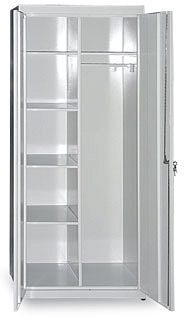 ……………......................................Zamykana na kluczyk. Fronty z płyty oklejonej PCV grubości 2 mm. Płyta melaminowa.Nóżki 10 cm.L.p.NazwaprzedmiotuProducentModelOpis oferowanego meblaDane techniczneABCDEF1Krzesła  - model konferencyjny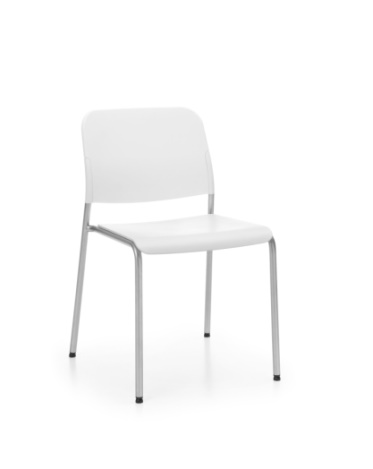 ……………......................................Siedzisko i oparcie plastikowe na nogach, bez podłokietników. Stelaż rura metalowa o przekroju fi 22 mm. w kolorze siedziska. Stopki twarde. Kolor do uzgodnienia.2Ławy do poczekalni( 2 x 2 osob. )( 2 x 3 osob. )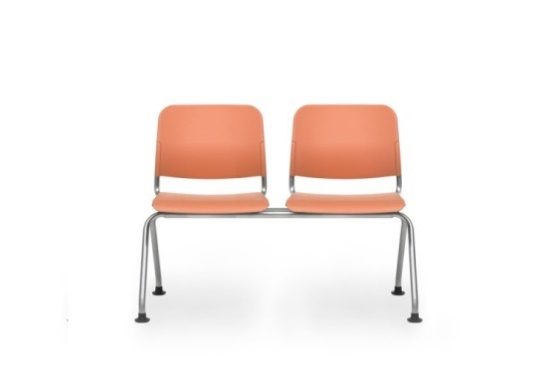 ……………......................................Siedziska i oparcia plastikowe, kolor do uzgodnienia. Stelaż ,rura metalowa o przekroju fi 25x2,5 mm, kolor do uzgodnienia. Stopki  z wkładką teflonową3Fotele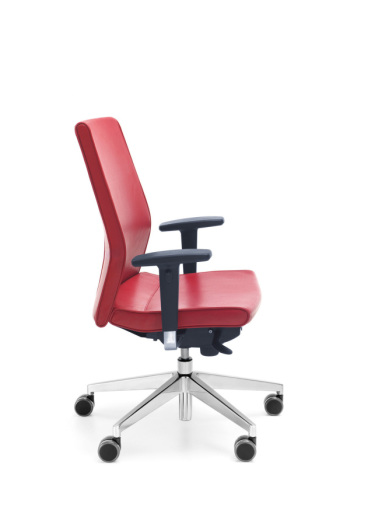 ……………......................................Obrotowe niskie oparcie. Baza pięcioramienna, aluminiowa kolor metalik. Podłokietnik regulowany góra, dół . Kółka twarde z hamulcem. Siedzisko sklejka liściasta: pianka poliuretanowa wylewana – gęstość 75 kg/mᴲ. Oparcie metalowy stelaż, pianka poliuretanowa wylewana – gęstość 55 kg/mᴲ. Kolor do uzgodnienia.L.p.NazwaprzedmiotuProducentModelOpis oferowanego meblaDane techniczneABCDEF1Sejf……………......................................Minimalne wymagania techniczne:Wymiar zewnętrzny [mm]: 730 x 590 x 380Wymiar wewnętrzny [mm]: 724 x584 x 324Pojemność [L]: 136 Ciężar [kg]: 52 Ilość półek [szt]: 2Certyfikat nr P41/114/02/2007 (2514)Korpus jednościankowy : grubość 3 mmKąt otwarcia drzwi : 90°Drzwi standardowo zamykane zamkiem kluczowym VDS – klasa I/IMP- klasa A ( standardowo z dwoma kluczami )Otwory do montażu : 1 w dnie i 2 w ścianie tylnej - przelotowe